Итоги 2019-2020 учебного года и задачи на предстоящий учебный годСистема образования АТО ГагаузияСистема образования в АТО Гагаузия регулируется на основе Кодекса РМ об образовании, постановлениями Правительства и центральных отраслевых органов образования, а также нормативными актами Народного Собрания Гагаузии и Исполнительного Комитета АТО Гагаузии в области образования в соответствии с национальной нормативно-правовой базой. Тенденции политики развития региона и система образования Исполком Гагаузии наметил в своей Программе на 2019-2023 гг. основные приоритеты стратегического развития, среди которых образованию отводится основополагающая роль для индустриализации и устойчивого развития региона. Исходя из приоритетов Исполнительного Комитета АТО Гагаузия были обозначены задачи для достижения целей, в том числе и в сфере образования: Качественное образование на всех уровнях обученияРазработка и реализация местных политик в области образованияМодернизация сети образовательных учреждений и создание современной материально-технической базы во всех УЗ ГагаузииСовершенствование воспитательной деятельности образовательных учрежденийРазвитие системы обучения детей с особыми образовательными потребностямиПривлечение педагогических кадров в образовательные учрежденияРасширение сферы применения гагаузского языкаСотрудничество со среднеспециальными учреждениями и ВУЗами страныСеть общеобразовательных учрежденийСтруктура образовательных учреждений АТО Гагаузия в 2019-2020 учебном году  представлена  следующим образом:На территории АТО Гагаузия в 2019-2020 учебном году функционировало 45 учебных заведений. В них обучалось 15 381 учащихся в 693 классах. (В 2018 г. – 15 223 учащихся в 689 классах). На 01.10. 2020 года в АТО Гагаузия функционирует 44 учебных заведения. В них обучается 15 446 учащихся в 701 классе (+65/8).b) Начальное образованиеc) Гимназическое образованиеd) Лицейское образованиеНабор в 1-ые классыВ 2019-2020 учебном году было открыто 73 первых класса. В них обучалось 1 759 первоклассников. (В 2018-2019 учебном  году – 73 класса, 1 690 первоклассников).  На начало 2020- 2021 учебный год открыто 72 первых класса, что на 1 класс меньше по сравнению с прошлым учебным годом. 	Количество первоклассников составляет 1697 учеников, т.е. на 62 ученика меньше.  Набор в лицейское образованиеВ 19 лицеях Автономии был осуществлен набор в 10-ые лицейские классы. Было открыто 28 лицейских классов с общим количеством – 586 лицеистов. (В 2018г. – 554 лицеиста):-гуманитарный профиль - 16 классов (313 лицеистов); (в 2018г - 18 классов)- реальный профиль – 11 классов (249 лицеистов); (в 2018г. -  9 классов)- спортивный профиль – 1 класс (24 лицеиста);( в 2018г.-1 кл.) План приема в лицейское образование в 2019 -2020 уч.г. в ТЛ автономии  реализован на 87,67%, выполнили план набора на 100% 9 ТЛ автономии: - ТЛ им.Г.Гайдаржи м.Комрат;- ТЛ им. М.Еминеску м. Комрат;- спортивный лицей м..Комрат;- ТЛ им.В.Мошкова м.Чадыр-Лунга;- МТЛ им.С.Демиреля с.Конгаз;- ТЛ №2 м.Чадыр-Лунга;- ТЛ им.А.Должненко г.Вулканешты;- ТЛ им.Д.Карачобана м.Комрат;- ТЛ им.М.Тузлова с.Кирсово. Процент охвата лицейским образованием выпускниками вырос, но вместе с тем:увеличивается количество ТЛ открывающих лицейские классы одного профиля:(ТЛ М.Тузлова,ТЛ Т.Занет,ТЛ г.Виеру,ТЛ Д.Челенгира,ТЛ с.Казаклия, ТЛ№2 м.Чадыр-Лунга, ТЛ Б.Янакогло с.Копчак,ТЛ «Luceafărul»,ТЛ с.Чишмикиой,ТЛ С.Экономова с.Этулия)наполняемость учащимися в лицейских классах выше в городских ТЛ и в реальном профиле и ниже рекомендованных Министерством норм;существует проблема в объективном оценивании ЗУН выпускников;из-за неэффективного УВП, проблем в организации маркетинга и слабой профориентационной работы, ряд ТЛ автономии неконкурентоспособны на рынке образовательных услуг и не в состоянии  обеспечить хорошее качество образования вследствие чего падает престиж лицейского образования в данных ТЛ и теряется контингент до 12 кл.В 2020-2021 учебном году на 08.09.2020г  принято в 10-ые лицейские классы  658  лицеистов, открыто 33 лицейских класса:-11 классов реального профиля с 221 лицеистами , 21 класс  гуманитарного профиля и 419  лицеистов в них, 1 класс спортивного профиля с 18 учащимися.8 ТЛ не осуществили набор в лицейское образование в 2020-2021 уч.г.:ТЛ с.Дезгинжа;ТЛ им.М.Кеся с,Бешалма;ТЛ им.Ф.Яниогло с.Чок-Майдан;ТЛ с.Светлый;ТЛ с.Бешгиоз;ТЛ с.Баурчи;ТЛ им.Д.Танасоглу с.Кириет-Лун ТЛ с.Томай.Причины отсутствия набора в лицейское образование в данных лицеях являются:- выпускники данных ТЛ не были ориентированы  на продолжение обучения в лицейском цикле;-выпускники этих ТЛ предпочли средне-специальное образование лицейскому;-слабая профориентационная работа демонстрирует наличие неопределившихся выпускников;- результаты экзаменов на степень бакалавра в учреждениях были ниже среднего показателя по автономии и по республике, что сказалось на престиже лицейского образования в данных ТЛ;-отсутствие или малое количество педкадров с высшей или с первой степенями, наличие педагогических кадров без дидактических степеней:- наличие педкадров с нагрузкой 1,25 ст. и более, что влияет на качество образования в данных ТЛ;- анализ сети классов с Vкл. по  IX кл. на перспективу открытия 10-ых лицейских классов показал, что в этих ТЛ  имеются в параллели с V по  IX классы в основном только по-одному классу, что делает невозможным выполнение Методологии по приему в лицейское образование.Так  сравнительный анализ набора в 10-ые лицейские классыТЛ им.М.Кеся с,Бешалма, ТЛ с.Светлый, ТЛ с.Баурчи, ТЛ с.Бешгиоз ,ТЛ им.Д.Танасоглу с.Кириет-Лунга,ТЛ с.Томай, ТЛ с.Дезгинжа за последние 10 лет показал,что:ТЛ им.Д.Танасогло с.Кириет-Лунга за всю историю своего существования не осуществил ни разу набор в 10-ые лицейские классы; ТЛ с.Светлый осуществил последний раз набор  в 10-ые лицейские классы в 2011-2012 уч.г; ТЛ им.М.Кеся с,Бешалма, ТЛ с.Томай, ТЛ с.Дезгинжа, ТЛ с.Баурчи, ТЛ с.Бешгиоз осуществили набор в 10-ые лицейские классы в последний раз в 2012-2013 уч.г.,т.е. 8 лет назад, что влечет за собой смену статуса учебного заведения согласно ст.21 Кодекса об образовании №152 от 17.07.2014г.,ст.9 п.2(и).  Согласно Постановлению Исполнительного Комитета АТО ГАГАУЗИЯ  №24/17 от 11 сентября  2020г. «О приведении в соответствие с требованиями нормативных документов в области образования статусов учебных заведений»   данные 7 ТЛ были реорганизованы  в гимназии. ТЛ Ф.Яниогло с.Чок-Майдан за последние 5 лет осуществил набор в 10-ые лицейские классы один раз в 2018-2019 уч.г. и открыл один 10-ый лицейский класс гуманитарного профиля  с 10 лицеистами, из которых дошли до 12 кл. 8 учащихся.   Согласно данным Национального бюро статистики, количество учащихся, обучающихся в начальных и средних учебных заведениях с 2011г.до начала 2019 г., сократилось более чем на 4,6 тыс., поэтому процессы реорганизации учебных заведений неизбежны.На начало 2019-2020 учебного года в с. Чишмикиой функционировали 2 (два) учреждения общего образования (гимназия с. Чишмикиой, Теоретический лицей с. Чишмикиой). Расстояние между двумя учебными заведениями не превышало 2 км. В 1964 году здания двух учебных заведений были введены в эксплуатацию.Проектная мощность ТЛ с. Чишмикиой составляла 680 посадочных мест, здание являлось типовым. По состоянию на 01 октября 2019 года в ТЛ с. Чишмикиой обучалось  174 учащихся. Таким образом, было задействовано лишь 25% проектной мощности здания. Проектная мощность гимназии с. Чишмикиой составляла 240 посадочных мест, здание являлось приспособленным (отсутствовали внутренние санитарные узлу, наружные туалеты находились на дальнем расстоянии от административного здания учебного заведения и являлись местом пользования для всех жителей населенного пункта). По состоянию на 01 октября 2019 года в гимназии с. Чишмикиой обучалось 129 учащихся. Таким образом, было задействовано лишь 53 % проектной мощности здания. Средняя наполняемость в классах: в гимназии с. Чишмикиой составляло - 14 учащихся, в Теоретическом лицее с. Чишмикиой - 15 учащихся. Таким образом, наполняемость в обоих учебных заведениях не соответствовала рекомендациям Министерства образования, культуры и исследований (исх. письмо МОКИ № 02/13-165 от 23.02.2017). В июне 2020 года было принято Постановление Исполнительного Комитета АТО Гагаузия "О реорганизации учреждений образования с. Чишмикиой"  №15 /3 от 05 июня 2020 года.Согласно Постановления публичное учреждение среднего образования (цикл II) - теоретический лицей села Чишмикиой реорганизуется, путем присоединения к нему публичного учреждения среднего образования (цикл I) - гимназии села Чишмикиой.После реорганизации двух учебных заведений количество учащихся составило 310 учеников, а показатель наполняемости увеличился и составил 20,7 учащихся. Реорганизация вышеуказанных учебных заведений позволит оптимизировать процесс обучения учащихся, уменьшить расходы на содержание учреждений образования путем совершенствования сети.Охват дальнейшим обучением выпускников гимназического цикла 2019-2020 учебный годВ прошедшем учебном году в учебных заведениях АТО Гагаузия было 1336 выпускников 9-ых классов. Сертификаты о гимназическом образовании получили 1332 ученика или 99,70%. 4 учащихся получили справку о прослушанном курсе.Сравнительный анализ:Из 1332 учащихся, получивших Сертификат о гимназическом образовании, продолжают обучение в 10-М ЛИЦЕЙСКОМ КЛАССЕ 617 человек или 46,32%. в 2017-2018  уч. году – 529 человек или 43%в 2018-2019 уч. году – 536 человек или 41,1%365 выпускников поступили в КОЛЛЕДЖИ, это 27,40% от общего количества учащихся, получивших Сертификаты.в 2017-2018  уч. году – 323 человека или 26,3%в 2018-2019 уч. году – 375 человек или 28,75%198 выпускников поступили в  ПУ, это 14,86% от общего количества учащихся, получивших Сертификаты.в 2017-2018  уч. году – 198 человек или 16,1%в 2018-2019 уч. году – 237 человек или 18,2%30 выпускников или 2,25% поступили на КРАТКОСРОЧНЫЕ КУРСЫ.в 2017-2018  уч. году – 33 человека или 2,7%в 2018-2019 уч. году – 38 человека или 2,9%Всего продолжают обучение в РМ и АТО Гагаузия 1212 выпускников 9-ых классов. На учебу за границу выехали 45 выпускников / 3,37%, на работу – 8 выпускников или 0,6%. 12 человек или 0,9% устроились на работу в АТО Гагаузия.Но больше беспокоит судьба 59 выпускников (в 2017-2018 уч. г. – 59, в 2018-2019 уч. г. - 33), которые не определились и сидят дома. Анализ показал, что 6 из них не достигли 16-летнего возраста. Учебные заведения, в которых более 65% выпускников 9-ых классов продолжают обучение в лицейском цикле образования:Примечание: В 2018-2019 уч. году 9-ть учебных заведений, где ни один выпускник не поступил в 10-й лицейский класс. В 2019-2020 уч. году только 1 учебное заведение (Гимназия им. М. Вовчок с. Ферапонтьевка), где ни один выпускник не продолжил обучение в 10-м лицейском классе. Открытие современного модернизированного образовательного учреждения в мун. КомратОдним из приоритетных направлений деятельности Исполкома АТО Гагаузии является индустриализация региона. В этих целях проводится активная работа по подготовке к строительству и открытию Индустриального колледжа в автономии.В этих целях был изучен молдавский, румынский, турецкий опыт функционирования современных модернизированных образовательных учреждений. В рамках визита в АТО Гагаузия представителей из Министерства народного образования Республики Турция и Агентства ТИКА в феврале 2020 года, была достигнута договоренность о создании рабочей группы по проекту «Индустриального колледжа» для разработки секторального анализа с целью определения востребованных в Автономии специальностей.В результате проведенной совместной работы  представителей Республики Турция и АТО Гагаузия рабочей группой были определены для открытия в Индустриальном Колледже следующие специальности:1) Компьютерные сети - Присвоенная квалификация - техник компьютерных сетей2)Программирование и анализ программного обеспечения-Присвоенная квалификация - ассистент-программист3) Мехатроника - Присвоенная квалификация - техник по мехатронике4). Электроника  - Присвоенная квалификация – техник-электронщик5) Электромеханика - Присвоенная квалификация – электромеханикИсполнительный Комитет Гагаузии, профильные управления Исполнительного Комитета Гагаузии совместно с членами рабочей группы, а также представители Министерства образования Республики Турция начали работу по реализации данного проекта. Подготовлены и направлены специалистам Министерства образования Республики Турция и Агентства ТИКА для изучения и анализа секторальный анализ экономического развития АТО Гагаузии, информационная справка о профессионально-техническом образовании в Республике Молдова, учебные программы и профессиональные стандарты к  вышеуказанным специальностям.  На сегодняшний день начата и ведется работа по сбору запрашиваемых турецкими партнерами учебных материалов (куррикулумов), с целью осуществления их перевода на турецкий язык и направления специалистам Министерства образования Республики Турция.Власти автономии выводят в ряд приоритетных направлений развитие среднего специального образования в регионе, качественное образование должно стать основой развития индустриального региона, создания высоко развитого и высокотехнологичного агропромышленного комплекса автономииСведения о выпускниках 12-х классов – 2019-2020 учебный годВ 2019-2020 учебном году выпускников 12-ых классов – 404 человека. Дипломы БАК получили 400 человек.В ВУЗы поступили 385 выпускников или 95,3% от общего количества выпускников 2019-2020 уч.г. Сравнивая цифры по поступлению лицеистов в ВУЗы за последние 3 года, можно сделать вывод, что значительных изменений и перепадов нет. Ежегодно более 95% выпускников 12-х классов поступают на обучение в высшие учебные заведения. В ССУЗы поступили  7 выпускников или 1,73% от общего количества.Что касается  поступления выпускников 12-х классов в средние специальные учебные заведения, можно сделать вывод, что с каждым годом их количество идет на убыль.Всего продолжают обучение 392 выпускника или 97% от общего количества.С каждым последующим годом улучшается ситуация, связанная с количеством выпускников, которые продолжают обучение после лицея. Если в 2018 году только 91,8% двенадцатиклассников поступили в ВУЗы и в ССУЗы, то в 2020 году уже 97%. Не устроены 12 выпускников или 2,97%от общего количества.Из 12-ти ребят, которые не продолжили учебу: 4 устроились на работу, 5 остались дома, 2 из-за пандемии не смогли уехать на учебу в РФ, а на месте не поступили, 1 переехал в Турецкую Республику. Поступление в ВУЗы в разрезе странВ ВУЗы поступили 385 выпускников или 95,3% от общего количества выпускников 2019-2020 уч.г. В общей сложности (прим.: с учетом КГУ и Приднестровья) в ВУЗы Республики Молдова поступили 340 выпускников или 88,32%.Количество выпускников, которые продолжают обучение в ВУЗах РМ из года в год растет. Из общего количества (прим.: 385) в Комратский государственный университет поступили 77 выпускников или 20%. И количество выпускников, которые выбирают для обучения КГУ, не много, но возрастает. Из этого же количества (прим.: 385) в Приднестровье поступили 6 выпускников или 1,56%.  Здесь ситуация также кардинально с годами не меняется. Количество выпускников, поступающих в ВУЗы Приднестровья, не превышает 2%.  Популярные специальности, на которые поступили выпускники 12-х классов 2020 года:- Экономическое направление – 21,8%;- Педагогическое направление – 15,84;- Медицинское направление – 12,46;- Юридическое направление – 11, 42%;- IT – технологии – 10,38%;- Архитектура и строительство – 2,85%. Самыми популярными университетами Молдовы среди выпускников – 2020 являются:- Комратский государственный университет – 77 выпускников;- Государственный университет, г. Кишинев – 63 выпускников;- Технический университет, г. Кишинев – 59 выпускников; - Государственный университет медицины и фармакологии им Тестемицяну – 34 выпускника;- Академия экономического образования ASEM -  30 выпускников; - Академия Штефана чел Маре, МВД – 10 выпускников и др.ГУО Гагаузии было разработано Положение о стипендиях Президента Гагаузской Республики С.М. Топал для студентов Комратского Государственного Университета и учреждений профессионально-технического образования, функционирующих на территории АТО Гагаузия", которое утверждено Постановлением Исполнительного Комитета АТО Гагаузия № 12/18  от 12 мая 2020 года. В этом учебном году стипендии Президента Гагаузской Республики предоставляются в целях материальной поддержки студентов/учащихся, для стимулирования студентов/учащихся с хорошей академической успеваемостью, а также продвижения развития специальностей, необходимых для социально-экономического развития как АТО Гагаузия, так и Республики Молдова в целом. Согласно положения, размер ежемесячной стипендии Президента Гагаузской Республики составляет: для студентов (I цикла) высшего образования 1000 леев; для учащихся учреждений среднего профессионально-технического образования, послесреднего и послесреднего нетретичного профессионально-технического образования 500 леев.Программа дала уже свои первые результаты: в Комратский государственный университет на педспециальности в 2020 году поступило большее количество учащихся, выбрав следующие направления:Очная форма обучения:- «Педагогика начального образования. Дошкольная педагогика» - 11 человек;- «Румынский язык и литература. Английский язык» - 11 человек;- «Русский язык и литература. Английский язык» - 8 человек;- «Гагаузский язык и литература. Английский язык» - 7 человек;- «Английский и немецкий язык» - 11 человек;- «Музыка» - 10 человек;- «Информатика и математика» - 15 человек.Заочная форма обучения:- «Педагогика начального образования. Гагаузский язык» - 8 человек;- «Педагогика начального образования. Дошкольная педагогика» - 23 человека. Всего – 104 человека. Продолжается реализация Программы «Об образовательных Грантах для обучения студентов АТО Гагаузия в Техническом университете РМ». В рамках выполнения государственного заказа в области подготовки специалистов по приоритетным для АТО Гагаузия направлениям, Исполнительным Комитетом было заключено Соглашение с Техническим университетом Республики Молдова по подготовке специалистов. В 2019 г. Главным управлением образования были выплачены грантовые суммы студентам Технического Университета РМ I и II курсов  на общую сумму 353,6 тыс. леев.- 1 курс – 23 студента;- 2 курс – 23 студента. Показатели  % молодых людей, остающихся учиться в ВУЗах  РМ и АТО Гагаузия88,23% в 2019-2020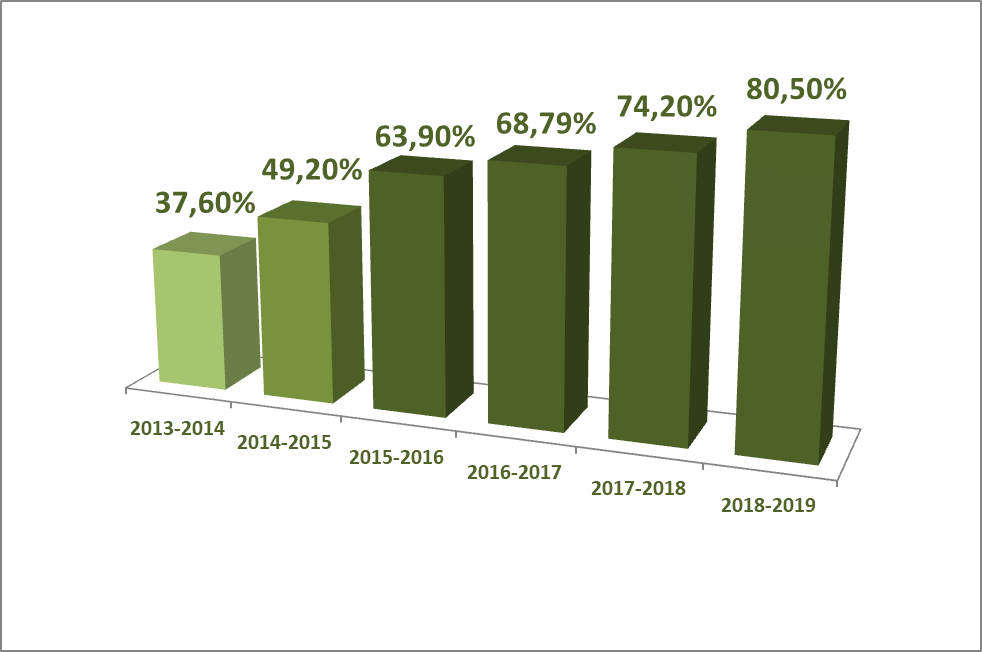 2. Дидактические кадрыВ целом, учебные заведения автономии обеспечены педагогическими кадрами, все предметы учебного плана читались по полной программе. Однако остается большая доля педагогов пенсионного возраста и низкий процент выполнения заявок на молодых специалистов. Менеджерский корпус учреждений образования составляет 110 менеджеров. В общеобразовательных учреждениях в 2019 – 2020 учебном году в АТО Гагаузия осуществляло трудовую деятельность 2 271 дидактических кадров, в том числе в учебных заведениях 1459 человек.В прошедшем учебном году из 2 271-го педагога заявку на аттестацию подали 325 дидактических кадров. 245 педагогов с учебных заведений и 80 – с учреждений раннего образования. Из 245 заявленных педагогов учебных заведений Гагаузии 4 педагога претендовали на высшую дидактическую степень, 28- на I дидактическую степень, на II дидактическую степень 213 педагогов из учебных заведений. По итогам были аттестованы 312 педагогов: 4 педагога на высшую дидактическую степень, 26- на I дидактическую степень и 281- на II дидактическую степень. 2 педагога, претендовавших на присвоение I дидактической степени, не смогли защититься на республиканском уровне. По качественному составу  основная масса педагогов имеет 2-ую дидактическую степень-59,5% от общего числа педагогов, а первую и высшую дидактическую степень-10,8% педагогов, не имеет дидактическую степень -32,1% педагогов. Также в учебных заведениях большое количество педагогов-совместителей, из-за отсутствия квалифицированных педагогов в учебном заведении. 211 педагогов (15,6%)  ведут учебные предметы, но по диплому имеют другую специальность и переквалификацию не прошли.  Выявляется тревожная картина по обеспечению школ квалифицированными кадрами в ближайшее время. Выявление и распространение передового опыта педагогов, претендующих на дидактическую/менеджерскую степень через организацию аттестации дидактических и менеджерских кадров остается пока слабым звеном в работе. Причинами, на наш взгляд, является низкая мотивация дидактических кадров, отсутствие действенных рычагов стимулирования, недостаточная работа в этом направлении со стороны менеджерских кадров.Необходимо мотивировать педагогов на обобщение своего опыта, представление его на различных форумах (мастер-класс, тренинги, РМО), стимулирования за счет фонда оплаты труда, возложить ответственность за эффективную организацию аттестации педагогов как на менеджеров, так и специалистов ГУО.Непрерывное образование дидактических/менеджерских кадров в 2019-2020г.Нормативно-правовая база, современные условия требуют от  дидактических кадров непрерывного повышения профессионального мастерства.  Для планомерной организации курсовой подготовки дидактических кадров Методическим центром ГУО составлен  перспективный план курсовой переподготовки. Курсовая подготовка в 2019-2020 уч.году проводилась на основании заявок учебных заведений на базе Комратского госуниверситета,  Педагогического университета им.Крянгэ г.Кишинев, Кишиневского госуниверситета.Всего в течение 2019 – 2020 учебного года прошли курсовую подготовку 447 педагогов.Все менеджеры учебных заведений и работники ГУО прошли 5-дневные курсы по инновационным технологиям  и менеджменту управления современной школой на базе центра PRO-Didactica.  Общее количество курсантов-60 человек.Разными формами непрерывного образования  по региону были охвачены 761 учителей и воспитателей.В течение 2-ух месяцев лета 2020 г. ГУО были организованы курсы  по овладению электронными образовательными платформами. В рамках проекта было изучено 5 модулей, направленных на эффективное использование информационных технологий для решения организационных, научно-методических и содержательных задач, связанных с общепользовательской и общепедагогической IT-компетентностями. По результатам итогового анкетирования было определено, что абсолютное большинство дид.кадров могут самостоятельно создавать презентации и текстовые документы, многие учителя впервые самостоятельно создавали электронные таблицы в MS Excel и диаграммы, которые являются неотъемлемой частью отчетной документации и аттестационного портфолио учителя. 541 учитель ответили, что после проведенных курсов стали активно использовать цифровые образовательные ресурсы, создавать интерактивные задания, электронные тесты и т.д. Также остается еще ряд вопросов, над которыми стоит продолжить работу во всех учебных заведениях. 107 учителей ответили, что еще не могут самостоятельно создать видеоконференцию, организовать демонстрацию экрана. 146 педагогов отметили, что еще не знакомы с платформой Studii.md. Работа по формированию цифровых компетенций будет продолжена. Специалистами ГУО запланирована серия мастер-классов по конструированию и записи собственных видеоуроков, использованию QR-кодов и ЦОР в образовательном процессе.Одной из серьезных проблем, которая существует в системе образования, это возрастной показатель педагогов. Из анализа контрольных списков выявлено, что 24,2% (371) педагогов пенсионного возраста (Комратский район – 179 педагогов; Чадыр-Лунский район – 132 педагога, Вулканештский район – 60 педагогов), 11,8% предпенсионного возраста (1-5 лет до пенсии). В частности данная проблема относится к таким специалистам как: 56% учителей математики, 58% учителей физики, 46% учителей русского языка и литературы, 33 % учителей химии – пенсионеры. Педагогов со  стажем до 20 лет-616 человек, что составляет 46 %. Из них молодые специалисты -71 человек, (4,6% от общего количества педагогов), что в 5 раз меньше числа педагогов  пенсионного возраста. Таким образом, в учебных заведениях сохраняется устойчивая тенденция старения менеджерских и дидактических кадров. Одним из вариантов решения данной проблемы на местах является индивидуальная работа с учащимися на протяжении всего лицейского цикла обучения, с постепенным взращиваем собственных кадров, с оказанием конкретной помощи при поступлении на необходимый факультет/специальность, с гарантией о дальнейшем трудоустройстве в родном учебном заведении, с предоставлением возможности прохождения как пассивной, так и активной практики. Второй путь решения проблемы нехватки специалистов это  переквалификация. Нехватка педагогов в гимназиях и лицеях привела к тому, что некоторые учителя берутся за родственные предметы. В прошлом учебном году в прохождении курсов переквалификации нуждались и имели возможность пройти педагоги по утвержденным учебным программам обучения при Комратском государственном университете. Всего прошло переквалификацию 168 педагогов.Второй важной проблемой, связанной с педагогическими  кадрами это сравнительно маленький процент трудоустроенных молодых специалистов, что говорит о том, что молодежь не идет работать в школу.На период 2019-2020 учебного года:Данные показатели говорят о том, что в период 2019-2020 учебного года в учебных заведениях Гагаузии (47) молодых специалистов со стажем от 0 до 2 лет составляет – 4,6 %; от 2 до 5 лет – 7,1%.Специалистов от 5 до 10 лет – 8,5%;Специалистов от 10 до 15 лет – 9,2Специалистов от 15 до 20 лет – 10,6%.Самый большой процент специалистов со стажем от 20 лет и более – 59, 8%В целях обновления кадрового состава, привлечения молодых специалистов для работы в учебные заведения на 01 февраля 2019 года Главным управлением образования в Министерство были поданы 117 заявок на дидактические кадры  на 2019-2020 учебный год  	На начало 2019-2020 учебного года Министерством  были представлены списки из 42 распределенных  выпускников. На начало 2019- 2020 уч. г. в учебные заведения прибыло 28 молодых специалистов.  Таким образом, процент исполнения заявок на молодых специалистов на начало 2019-2020 учебного года составил  23 %.На 2020-2021 учебный год учебные заведения подали заявки на 114 молодых специалистов. Были распределены 36 молодых специалистов окончивших высшие учебные заведения. На начало  2020- 2021 учебного года в учебные заведения прибыло на работу 25 молодых специалистов.Наиболее острая проблема по исполнению заявок по следующим предметам и специальностям: математика, физика, русский язык и литература, учителя начальных классов, воспитатели. За период 2015-2020 гг. восемь молодых специалистов прекратили свою трудовую деятельность, не доработав 36 трудовых месяцев  (причина- ст. 85 ТК РМ «Отставка» ).Нам необходимо поднимать престиж педагогических специальностей, информировать о работающих социальных программах, направленных на поддержку молодых специалистов как в Республике Молдова, так и в АТО Гагаузия, организовать совместную деятельности учебных заведений, вузов, сообщества и органов публичной власти по повышению привлекательности и формированию мотивационной основы и устойчивого интереса к педагогической деятельности. С этой целью ГУО Гагаузии разработало и утвердило Программу по продвижению имиджа и престижа педагогических профессий на 2020-2023 гг. Задачами данной программы является создание системы работы по повышению привлекательности педагогической профессии среди учащихся автономии, их родителей через урочную и внеклассную деятельность, формирование у учащихся мотивационной основы для получения педагогического образования, создание системы социального партнерства ГУО, учебных заведений с педагогическими вузами.Ожидаемыми результатами данной Программы является увеличение количества выпускников, поступивших в педагогические колледжи, увеличение количества выпускников, поступивших в педвузы, положительная динамика  увеличения числа молодых специалистов, прибывающих в систему образования Гагаузии.В 2019-2020 учебном году при ГУО возобновила свою деятельность Школа молодого учителя, в состав которой, согласно контрольным спискам, вошли 43 молодых специалиста учебных заведений Гагаузии со стажем работы от 0 до 3 лет.Школа молодого учителя при ГУО имеет целью содействия профессиональному росту и самореализации молодых педагогов, оказания личностной и профессиональной поддержки и помощи молодым специалистам учреждений образования Региона, обеспечения непрерывного процесса становления молодого педагога, созданию условий для углубления и применения знаний основ педагогической науки в соответствии с профилем образования и  требованиями к современному уроку, а так же формированию  умений  организовать учебную деятельность учащихся; навыков  анализа и самоанализа урока.Основными формами работы ШМУ при ГУО были теоретико-практические семинары; самообразование; инструктаж; анкетирование; тренинги; собеседование; мастер-класс.К сожалению, часть запланированной работы во второй половине учебного года не была реализована. Это взаимопосещение уроков и анализ уроков.Но тем не менее за 2019-2020 учебный год с молодыми специалистами при ГУО была проведена достаточно полезная для их профессионального старта работа. Это и ряд теоретических семинаров, это и ряд практических семинаров, одним из которых была работа с интерактивной доской.Одной из проблем, выявленных в течение учебного года, является тот факт, что не во всех учебных заведениях поставлена работа с молодыми специалистами через такой вид кураторства как наставничество, что должно быть в приоритете у руководителя учебного заведения при работе с молодым учителем.На уровне Главного управления образования будет включен модуль ШМУ, в рамках которого будет представлен целый спектр вспомогательного материала для организации наставничества при учебном заведении, а также мониторинг функционирования данной методической работы.Справедливости ради, необходимо отметить, что работают действенные механизмы поддержки молодых педагогов.Так, молодые педагогические кадры  имеют право на получение:1) Пособий в первые три года деятельности в размере 40 тысяч леев ежегодно.Общая сумма пособий за три года:- для молодых специалистов – выпускников учреждений высшего образования (лиценциатура или магистратура) – 120 тысяч леев;- для молодых специалистов – выпускников учреждений послесреднего профессионально-технического образования  – 96 тысяч леев.Главным управлением образования Гагаузии были осуществлены начисление и выплаты всем молодым специалистам, трудоустроенным в учебные заведения по распределению МОКИ в частности:единовременного пособия 2019 год – 53 молодым специалистам на сумму 1986,0 тыс.леев ;2020 год – 70 молодым специалистам на сумму 2632,0  тыс.леев ;2) Ежемесячной компенсации расходов на наем жилья, стоимости 30 кВт электроэнергии и ежегодной компенсации теплоэнергии (один кубометр дров и тонна угля) педагогическому персоналу, трудоустроенному в публичные учебные заведения в сельской местности, в течение первых трех лет деятельности;отчисления специального целевого назначения для поддержки молодых педагогических кадров, трудоустроенных в публичные учебные заведения в сельской местности в целях компенсации расходов стоимости 30 кВт электроэнергии и компенсации теплоэнергии:2019 год – 45 молодым специалистам на сумму 164,8 тыс.леев ;2020 год – 56 молодым специалистам на сумму 116,3 тыс.леев ;3) Ежегодной денежной компенсации одним траншем в размере 2000 леев для приобретения:1) учебных пособий;2) компьютерной техники;3) программного обеспечения для использования в деятельности по обучению режима онлайн.В соответствии с Постановлением Правительства РМ  № 969/2018 были выделены финансовые средства для выплаты компенсации дидактическим кадрам  по 2000 леевв 2019 г.-2 618,0 тыс. леев;в 2020  г.-2 674,0 тыс. леев;4)  Компенсации транспортных расходов педагогических кадров за проезд в образовательные учреждения из иных населенных пунктов, чем место проживания, на расстояния более 2 км с целью осуществления педагогической деятельности.В соответствии с Постановлением Правительства РМ № 868/2014г. из средств компонента центрального бюджета  на компенсацию транспортных расходов  за проезд в образовательные учреждения из иных населенных пунктов, чем место проживания было выделено:в 2019 году  232,6  тыс. леев - 112  педагогическим кадрам; в 2020 году  102,6 тыс. леев (период выплат январь – март 2020 г.) - 118  педагогическим кадрам .5) В первые три года педагогической деятельности педагогические кадры публичных общеобразовательных учреждений пользуются:а) поддержкой в своем профессиональном становлении, в частности путем снижения до 75 процентов педагогической нагрузки в пределах должностного оклада;b) помощью со стороны педагога-наставника;6) Молодой педагогический кадр, который работает в совокупности не менее одного года в государственном учебном учреждении без прерывания служебных отношений в течение данного периода и в отношении которого не применялись дисциплинарные взыскания на протяжении последнего года деятельности, имеет право стать  бенефициаром  Государственной программы «Первый дом» и подать заявление о предоставлении компенсации.(Прима Каса -2). Сумма компенсации, предоставленной из государственного бюджета одному бенефициару, рассчитывается в размере 50 % от суммы ипотечного кредита (основной суммы), предусмотренной в кредитном договоре в течение 25 лет, согласно п. 7 Положения о порядке предоставления из государственного бюджета компенсаций для работников публичного сектора, участвующих в Государственной программе «Первый дом», утвержденного Постановления  Правительства № 567 от 20.06. 2018 г.7) В АТО Гагаузия  принят Закон  № 29 от 26 октября 2018 г. «О поддержке молодых семей в приобретении жилья». В целях оказания поддержки молодым семьям в приобретении жилья на территории АТО Гагаузия, стимулирования занятости и привлечения квалифицированных специалистов молодая семья, в которой супруг/супруга является бенефициаром государственной Программы «Primacasa» имеет право на получение субсидии на приобретение жилья.Согласно закону, сумма субсидии лицу, осуществляющему трудовую деятельность в публичном секторе определяется в размере до 50 % от остаточной суммы ипотечного кредита, предоставленного по Программе «Primacasa», но не более 250 000,0 (двести пятьдесят тысяч) леев, равными долями в течение 3-х лет.Также, как было отмечено выше, с этого учебного года в АТО Гагаузия стартует  Программа по выплате дополнительных стипендий для студентов Комратского Государственного Университета и учреждений профессионально-технического образования, функционирующих на территории АТО Гагаузия, для стимулирования студентов/учащихся с хорошей академической успеваемостью, а также продвижения развития специальностей, необходимых для социально-экономического развития как АТО Гагаузия, так и Республики Молдова в целом. Исполнительный Комитет Гагаузии активно работает в направлении подготовки законодательных инициатив об изменениях  в нормативные акты, регламентирующие трудоустройство молодых специалистов.Так, Главное управление образования выходило  с инициативой в адрес Министерства образования, культуры и исследований РМ, депутатов Парламента РМ о необходимости внесения изменений в действующее законодательство, а именно: в статью 134 Кодекса Республики Молдова об образовании  № 152/2014, Положение о порядке исчисления, распределения, использования и учета отчислений специального целевого назначения для поддержки молодых педагогических кадров, утвержденного Постановлением  Правительства РМ  № 802/2015.Внесение изменений связано с тем, что вышеуказанные нормативные акты не учитывают фактическое территориальное деление АТО Гагаузия и остается открытым и нерешенным вопрос на уровне законодательства Республики Молдова о выплате компенсационных гарантий педагогическому персоналу, трудоустроенному в городские учебные заведения   м. Комрат,м. Чадыр-Лунга, г. Вулканешты в течение первых трех лет деятельности.Так на начало 2020-2021 учебного года, молодые специалисты АТО Гагаузия, трудоустроенные в м. Комрат (36 человек), м. Чадыр-Лунга (15 человек), г. Вулканешты (4 человека) лишаются правовых гарантий на ежемесячные компенсации расходов на наем жилья, электроэнергии и ежегодной компенсации теплоэнергии, предусмотренные действующим законодательством Республики Молдова.Исполнительным Комитетом Гагаузии, руководством Главного управления образования Гагаузии неоднократно поднимался вопрос на уровне центральных органов власти о необходимости внесения изменений в Постановление Правительства Республики Молдова о трудоустройстве выпускников государственных высших и средних специальных учебных заведений № 923/ 2001.В частности было предложено внесение изменений в Постановление Правительства № 923/2001, устанавливающее, что выпускники государственных учреждений высшего и послесреднего и послесреднегонетретичного профессионально-технического образования групп на контрактной основе обучения в случае достаточной в этом потребности и с их согласия могут быть распределены на работу по специальности в соответствии с заявками министерств, других центральных административных органов и органов местного публичного управления и обязаны работать в течение трех лет в учреждениях и структурах, в которые были распределены.Предложения Исполнительного Комитета Гагаузии, Главного управления образования Гагаузии были учтены, посредством принятия Правительством РМ изменений в Постановление Правительства "О трудоустройстве выпускников государственных учреждений высшего и послесреднего и послесреднего нетретичного профессионально-технического образования»" № 923/2001 (изменения внесены Постановлением Правительства № 426 от 24.06.2020, в силу 26.06.2020 г.)Согласно внесенных изменений в Постановление Правительства РМ № 923/2001 о трудоустройстве выпускников государственных учреждений высшего и послесреднего и послесреднегонетретичного профессионально-технического образования с 26 июня 2020 года выпускники государственных учреждений высшего и послесреднего и послесреднегонетретичного профессионально-технического образования, по временно авторизованным или аккредитованным программам обучения, область Образование, которые обучались на местах, финансируемых из платы за обучение, могут потребовать, в письменном заявлении, трудоустройства в учебных заведениях посредством распределения Министерством образования, культуры и исследований, с правами и обязанностями, предусмотренными нормативными актами.  Основная задача: в каждом учебном заведении необходимо  создать систему работы,  которая способствует   росту привлекательности педагогической профессии и ориентирует выпускников учебного заведения на получение педагогических профессий. В решении этой задачи  очень важное значение имеет и вклад государства: рост социальной защищенности педагога, рост материального вознаграждения  за труд.3.Качественное образованиена всех уровнях обученияЗначимость образования для любого общества определена тем, что это одно из фундаментальных прав необходимое для осуществления других прав человека, а также является фактором устойчивого развития общества, основанного на знаниях. Образование обеспечивает развитие человеческого капитала, формирование национального сознания и национальной идентичности, продвижение общечеловеческих ценностей и эффективную интеграцию представителей этнических групп (нацменьшинств) укрепляя устои страны. Поэтому образование и обеспечение его качества должно быть первым приоритетом в списке политик стратегического развития региона. Одним из показателей качества знаний учащихся является внешнее оценивание. В целях обеспечения безопасности, защиты жизни и здоровья детей, в результате эволюции эпидемиологической ситуации и в контексте предотвращения риска заболевания COVID-19 Парламентом РМ был принят Закон об отмене национальных выпускных экзаменов по учебным программам общего образования экзаменационной сессии 2020 года. Согласно Приказу МОКИ РМ №503 от 05.06.2020г.и Приказу ГУО. №01/1 -13-154 от 11.06.2020г. выпускники  получили дипломы бакалавра без сдачи экзаменов на степень бакалавра.Анализ статистических данных показывает, что в базу данных SAPD  было введено  400 выпускников текущего учебного года и 11 задолжников предыдущих лет из 6 ТЛ автономии, которые получили дипломы бакалавра.4 выпускника написали заявление – отказ от сдачи  экзаменов на степень бакалавра в 2019-2020 уч.г и не получили дипломы.15 выпускников ТЛ автономии получили  автоматически оценку «10» по английскому языку, т.к. являются обладателями  международного сертификата по владению  английским языком.Качество обучения разнится по показателям среднего балла и качества знаний  в ТЛ: -по показателю  среднего балла:12 ТЛ имеют средний балл 8,0 и выше,9 ТЛ имеют средний балл 9,0 б. и более;-самый высокий средний балл наблюдается в ТЛ М.Тузлова с.Кирсово-8,59 б, а самый низкий в ТЛ Д.Мавроди м.Комрат - 7,28б;-по показателю качества знаний;8 ТЛ имеют % качества знаний от 30% до 59%,12 ТЛ от 60% до 89%, 1ТЛ от 90% до 100%;- самый высокий процент по показателю качества знаний наблюдается в ТЛ М.Тузлова с.Кирсово-92,8%, а самый низкий в ТЛ Б.Янакогло с.Копчак - 30%.;- в ТЛ Д.Мавроди процент качества равняется 0%.Показатели качества знаний в начальном цикле в учебных заведениях АТО ГагаузияИз 4920учащихся 2-4 классов по Гагаузии 3739 учащихся занимаются на «хорошо» и «очень хорошо», что составляет 70,18% от общего числа.1.2.Рейтинг качества знаний в начальном цикле в УЗ  АТО ГагаузияСредний показатель качества в начальном образовании по автономии составляет 73,76%. В 22учебных заведениях качество знаний выше среднего по АТО Гагаузия, что составляет 51,16%. Уровень качества знаний и итоги успеваемости в гимназическом цикле обученияПо итогам 2019-2020 учебного года в 46 учебных заведениях Гагаузии обучаются 7232 гимназиста, что на 22 ученика меньше, чем на начало года, из которых:-на «8-10» занимаются 2062 ученика (27, 24%);- один ученик (ТЛ им. Г. Виерус. РусскаяКиселия) заканчивает учебный год со статусом «задолжник» (0,01%);- 4 учеников(ТЛ им. М. Губогло – 1 ученик, ТЛ им. В. Мошкова – 1 ученик, ТЛ с. Томай – 1 ученик, ТЛ им. Д. Танасогло с. Кириет-Лунга – 1 ученик) заканчивают учебный год со статусом «отсроченный» (0,05%).Рейтинг качества знаний в гимназическом цикле в УЗ  АТО ГагаузияСредний показатель качества в гимназическом  образовании по автономии составляет 28.99%. В 20 учебных заведениях качество знаний выше среднего по АТО Гагаузия, что составляет 43,47%. Уровень качества знаний и итоги успеваемости в лицейском цикле обученияПо итогам 2019-2020 учебного года в 23 учебных заведениях Гагаузии обучаются 1425лицеиста, что на 63 ученика меньше, чем на начало года, из которых:- на «8-10» занимаются 537 ученика (17,79%);Рейтинг качества знаний в лицейском  цикле в УЗ  АТО ГагаузияСредний показатель качества в лицейском  образовании по автономии составляет 36,50%. В 12 учебных заведениях качество знаний выше среднего по АТО Гагаузия, что составляет 52,17%. Средний показатель качества в образовании по всем трем циклам образования в АТО Гагаузия составляет 46,41%C целью совершенствования деятельности  Главного управления образования Гагаузии, учебных заведений по повышению качества образования, в соответствии с планом работы ГУО на 2019-2020уч.г.была разработана и принята Комплексная программа по созданию условий для повышения качества образования в учебных заведениях автономии на 2019-2020 учебный год, утвержденная  Приказом ГУО № 01-1/18-434 от 10.12.2019г. , в которую включен и реализуется:- ряд организационных мероприятий, обеспечивающих повышение качества образования, а именно, создан Экспертный совет из учителей-предметников с целью организации аудита эффективности образовательного процесса в АТО Гагаузия, разработано Положение и план деятельности Экспертного совета, разработано Положение о региональном конкурсе «Ученик года»; - ряд аналитических мероприятий, а именно, составление индивидуальных планов по повышению качества знаний школьников в учебных заведениях автономии, проведение мониторинга качества образования и анализ результатов, круглый стол по обмену опытом работы заместителей директоров по учебно-воспитательной работе «О системе организации и подготовки учащихся к национальным выпускным экзаменам»; - ряд методических мероприятий, а именно, организация обучающих семинаров по изучению технологий обучения сложного контингента обучающихся и оказание методологической помощи в организации итогового оценивания учащихся с ООП, проведение профессионального конкурса «Учитель года», «Воспитатель года»,; организация обучающих тренингов по использованию интернет-платформ по специфике организации дистанционного образовательного процесса. Организована большая работа по записи видео-уроков по подготовке учащихся 12-х классов к выпускным экзаменам на степень БАК, целая серия уроков по румынскому языку, русскому языку, гагаузскому и болгарскому языкам, математике, физике, биологии и др. опубликованы на официальном сайте ГУО.Функционирование Школы молодого учителя при Главном управлении образования, реализация плана работы которой позволила осуществить ряд теоретических и практических занятий с молодыми специалистами по повышению качества в образовании. - ряд мероприятий по работе с руководителями учреждений Гагаузии,а именно, утверждение Положения о стимулировании труда, показателей и критериев оценки эффективности и результативности профессиональной деятельности руководителей, проведение обучающих семинаров в партнерстве с PRO-DIDACTICA на тему «Инновационные технологии в контексте деятельности учебных заведений по повышению качества образования», «Обучение стратегическому планированию развития образования», организация Педагогических советов в учебных заведениях Гагаузии на тему «Совершенствование деятельности педагогического коллектива по повышению качества образования», организация Методического коллоквиума по обмену опытом работы заместителей директоров учебных заведений автономии на тему «Анализ эффективности внутренней системы оценки качества образования в учебных заведениях» в партнерстве с УРБАН-центром м. Комрат и организация тренинга с выработкой стратегий при работе с ребенком 21 века.По итогам методического коллоквиума ГУО разработало Методические рекомендации по организации учебно-воспитательного процесса в целях повышения эффективности деятельности учебных заведений автономии по повышению качества образования и совершенствования системы оценки качества образования и направило их во все учебные заведения Гагаузии, в которых прописывались рекомендации по повышению качества в образовании.По итогам учебного года бал осуществлен подробный и качественный анализ итогов учебно-воспитательного процесса по учебным заведениям Гагаузии, в котором акцентировалось внимание на качество знаний по отдельным дисциплинам, на количестве отличников и ударников в разрезе каждого цикла обучения, анализ динамики оценочных показателей отдельных учащихся по конкретным дисциплинам, представлен рейтинг учебных заведений по показателю среднего балла и качества знаний в разрезе начальных классов, гимназических и лицейских. Анализ был публично обсужден на совещании с директорами учебных заведений, даны рекомендации по планированию серии мероприятий по повышению качества в образовании.Большое внимание было уделено анализу качества образования по итогам региональных олимпиад школьников, комплексной реализации плана работы с одаренными детьми: были организованы конкурсы видео-роликов в рамках научно-практических конференций младших школьников и старшеклассников, готовится к изданию сборник работ учеников-призеров по итогам НПК. Для участия  в конкурсе НПК-2020  было представлено – 72 проекта, их авторами являлись 80 учащихся  из 28 учебных заведений Гагаузии. Проекты были представлены по всем направлениям конкурса, тем самым были охвачены все куррикулярные области. Во всех проектах обозначена исследовательская тема, соответствующая возрастным особенностям учащихся.      Наиболее активное участие приняли учащиеся ТЛ  им.М.Губогло -13 проектов, все проекты соответствовали требованиям Положения.  Надо отметить количественный и качественный состав проектов таких лицеев как: ТЛ с.Казаклия, ТЛ им.С.Барановского, ТЛ им.Б Янакогло, ТЛ им.Д.Карачобана, ТЛ им.В.Мошкова, гимназия им.П.Казмалы , молдо-турецкий лицей им.С.Демиреля. Уровень участия, качество проектов свидетельствуют о том, что в данных учебных заведениях развитие исследовательских компетенций проводится на должном уровне, тем самым реализуются   требования Куррикулума-2019.  С целью развития профессионального мастерства ежегодно организуется конкурс «Учитель года». В 2019-2020 учебном году было подано 10 заявок в  нoминации «Учитель года» и 5 заявок в номинации «Педагогический дебют».Надо отметить, что все педагоги  отнеслись очень серьезно к подготовке к участию в конкурсе. Были представлены материалы из опыта работы, проведены    конкурсные  уроки. В ходе конкурса была заметна большая поддержка  претендентов менеджерами и педагогическими и ученическими коллективами школ.   На заключительном этапе участники продемонстрировали свои знания по психопедагогике,  в разрешении различных дидактических ситуаций. Кульминацией праздника стало представление участниками  - домашнего задания на тему « Во имя будущего…» В рамках планирования ГУО реализует также научно-исследовательскую деятельность. Так, сотрудниками ГУО Гагаузии разработан ГИД с методическими рекомендациями по реализации дистанционного обучения по всем дисциплинам Учебного плана.Организована научно-исследовательская деятельность педагогов, которые подготовили научно-практические статьи для участия в Педагогическом форуме «Качество образования в АТО Гагаузия: опыт, проблемы, перспективы», ими охвачены такие области исследования как • «Менеджмент в образовании», • «Язык, культура и межкультурная коммуникация»,   «Математика и естествознание», • «Социально-гуманитарное образование», • «Технологии и спорт в образовании», • «Социальный и психо-педагогический подход в образовании», • «IT-технологии в образовании», • «Раннее образование: опыт и перспективы развития».  - ряд мероприятий по работе с родителями учащихся Гагаузии, а именно, диагностика создания условий для учащихся и их родителей по удовлетворению образовательных потребностей и изучение степени удовлетворенности качеством образовательных услуг, контроль за деятельностью учебных заведений по формированию положительного имиджа системы образования автономии и по повышению качества образования по итогам первого и второго семестров посредством организации родительских собраний «Об итогах деятельности учебных заведений по повышению качества образования»;- ряд мероприятий по работе со СМИ, а именно, информационное освещение мероприятий по реализации качества образовательных услуг через сайты и СМИ, публикации методических материалов педагогов в методических журналах, в электронном формате на сайтах учебных заведений и на сайте Главного управления образования Гагаузии.Педагоги автономии приняли активное участие в рецензировании учебников на региональном и республиканском уровнях. (СКОЛЬКО??)Разработка индивидуальных планов  для учебных заведений по повышению качества образования В соответствии с ПРИКАЗом № 970 от 11 октября 2013 г.
 «Об утверждении стандартов качества для начальных и средних общеобразовательных учреждений с точки зрения школы дружественного отношения к ребёнкуСтандарты качества подразделяются на пять фундаментальных для системы образования на 5 направлений:1. Здоровье, безопасность, защита; 2. Демократическое участие; 3. Инклюзия; 4. Образовательная эффективность; 5. Различие по половому признаку. (нужен корректный перевод)	Уже стало давно очевидным значительная и неоправданная перегрузка школьников в Гагаузии. Количество уроков в неделю превышает установленную медицинскими нормами предельное количество от 6 в 1-ом классе и до 9 ти уроков в старших классах.Пилотные планы разрабатываются учебными заведениями, согласуются ГУО и утверждаются МОКИ.Подход к составлению ИУП.Куррикулум дает свободу педагогу (есть темы, которые могут быть включены/не включены на усмотрение учителя)Тематический подходИнтегрированный подходОдним из самых важных факторов перегрузки учащихся, по мнению многих экспертов, является содержание образования. Добавляются новые предметы и новые формы работы, исследовательская, проектная деятельность. Внутри "старых" предметов появляются новые. А вот убрать что-то из школьной программы практически нереально.По мнению экспертов необходимо пересмотреть нормы суточной нагрузки на школьников - и учесть все формы занятости ребенка. Включая занятия в кружках, факультативах, детских технопарках и библиотеках. И конечно, распределенную по предметам домашнюю работу. Задача непростая и требует большой совместной работы педагогов, медиков, психологов, методистов, специалистов по детской физиологии. До сегодняшнего дня этим вплотную никто не занимался.Индивидуальные планы в нашем регионе имели целью:способствовать интеграции учебной и внеучебной деятельности учащихся;стимулировать использования более эффективных образовательных технологий;соответствовать кадровым, материальным и финансовым возможностям школы и санитарно-гигиеническим требованиям;способствовать развитию учащегося и предоставлению ему больше свободного от уроков времени на занятия по интересам, на кружковую деятельность, занятия в спортивных секциях и курсах по выбору;Разработка Индивидуальных учебных планов было обусловлено:1. Дифференциацией норм предельной нагрузки школьников в зависимости от конкретных ведущих типов деятельности на разных занятиях. 2. Реальной разгрузкой школьников. Учебный план предусматривает сокращение составляющей аудиторной и обязательной домашней учебной нагрузок школьников. 3. Усилением интегративного подхода в организации учебного процесса. Интеграцию содержания образования предполагается осуществить путем введения модульной организации учебного материала и учебного процесса, а также путем введения интегрированных учебных курсов/уроков. 4. Усилением практической направленности образовательного процесса. Для этого в КТП должны быть включены различного рода практикумы, предусмотрены интерактивные и групповые формы работы.Главное - выбрать интересное направление для ребенка и поддерживать его мотивацию.Сегодня 21 учебное заведение пошло по пути реализации ИУП.На уровне ГУО были организованы выездные Районные методические объединения по оказанию методических помощи при составлении Календарно-тематического планирования по каждой дисциплине в отдельности.  Директорам учебных заведений: Обеспечить каждому учащемуся возможности развития системы необходимых компетенций для получения доступа к следующим уровням образования. Включить в План работы на 2020-2021 учебный год тематические заседания школьных методических комиссий по специфике преподавания отдельных дисциплин, в рамках которых внедряется сокращение или интегрирование программы и часовой нагрузки. Обеспечить мониторинг  процесса внедрения Индивидуальных учебных планов посредством систематических посещений уроков, с проведением глубокого анализа качества знаний отдельных дисциплин в конце 1 семестра и учебного года. Запланировать и осуществить в конце 1 семестра и учебного года заседания Педагогического совета на тему «Реализация Индивидуальных учебных планов» с выработкой резолюций и планов дальнейшей работы. Главным специалистам-методистам ГУО:  Организовать обучающий семинар со всеми преподавателями, задействованными в реализации Индивидуальных учебных планов в указанных учебных заведениях по дисциплинам, согласно Приложению 2.  Ежемесячно осуществлять мониторинг внедрения Индивидуальных учебных планов по отдельным дисциплинам.  (Приказ ГУО № 01-1-13-202 от 01.08.2020)Об итогах участия в Региональных, Республиканских и Международных олимпиадах	На основании Программы мероприятий по поддержке одаренных учащихся в 2020г,утвержденной приказом ГУО № 01-1/18-07 от 11.01.2020г. Положения об организации и проведении предметных олимпиад  школьников на уровне АТО Гагаузии, утвержденного приказом  ГУО от 17.01.2020 г. и согласно приказу ГУО № 01-1/18-02 от 03 января 2020 г. «Об организации и проведении олимпиад  школьников на уровне автономии» были организованы и проведены  олимпиады школьников на уровне автономии. Олимпиада школьников на уровне автономии проводилась в два этапа: 1 и 2, 8 и 9 февраля 2020г. Всего в  олимпиадах  школьников в 2020 году на уровне АТО Гагаузия приняли  участие 848 учащихся, что составило 29,85 % от общего числа (2841уч-ся 9-12кл.). Самыми многочисленными были группы учащихся 9 классов - 315  учащихся, что составляет 37,15% от всех участников олимпиад.Призеры олимпиад школьников на уровне автономии награждаются Грамотами Главного управления образования Гагаузии, денежными премиями: I место - 800 леев; II место - 500 леев; III место – 300 леев. Учителя, чьи учащиеся заняли первые места, премируются суммой в размере 400 леев. Количественные сведения об участии и результативности школьников на олимпиадах  за последние три года, констатируют тот факт, что количество участников увеличилось  с 815 в 2017-2018 уч.г. до 848  в 2019-2020 уч.г., однако количество призеров  за последние три года  уменьшилось  с 282 в 2018 до 272  в 2020 г., что составляет 32,08% от общего количества участников 2020г.I место может быть присуждено в случае, если работа выполнена не менее, чем на  80% из максимального количества баллов олимпиадной работы. Призовое место не должно присуждаться, если работа выполнена менее чем на 60 % от максимального количества баллов олимпиадной работы. Из 848 участников олимпиад школьников в 2019-2020 уч.г. реализовали олимпиадные задания на 80% и более -111 учащихся или 13,09%.Средний процент выполнения заданий в автономии по всем предметам составляет – 58,42%.Хорошие результаты продемонстрированы участниками олимпиад по русскому языку в нац. шк. (83%), по гагаузскому языку и литературе (74,63%).Слабо подготовленными оказались олимпийские команды по математике – 11 призовых мест, по химии – 14 призовых мест, по физике – 16 призовых мест, по информатике – 18 призовых мест. Не присуждены все призовые места по  математике в 7 – 12 кл, химии – 9-12 кл, географии – 9,12 кл., по биологии – 12кл., физике – 9-12 кл., истории – 10 кл., по информатике – 10- 12 кл. Основанием для такого решения стали низкие результаты (работы выполнены менее чем на 50%, имеются работы, набравшие по 0-1 баллов – по физике  и математике).Наиболее низкий процент выполнения заданий показали обучающиеся на олимпиадах по информатике (51%), по физике (48%), географии (47,89%), по биологии (43.80%). Самый низкий средний  процент выполнения заданий по химии – 14.30%.Неоценимую помощь в подготовке обучающихся к Олимпиаде играют их наставники – учителя. За три  последних года список учителей, подготовивших победителей олимпиад, меняется весьма редко, что говорит о том, что одни и те же учителя придают огромное значение олимпиадному движению в нашей автономии. Каждому учащемуся  была предоставлена  возможность попробовать свои силы в нескольких олимпиадах. Многие дети приняли участие в олимпиаде по нескольким предметам, что составило 170 участников или 20,05% от общего количества участников олимпиад школьников 2020г. По двум предметам приняло участие 133 учащихся, по трем предметам 34 учащихся  и по четырем предметам 3 участника (Приложение №2). Ими занято 33 призовых места или 12,13% от общего количества призовых мест (в 2019г.-38- 13,19%). 26 призовых мест по двум предметам и 7 призовых мест по трем предметам. Анализ по показателю «Коэффициент успешности» среди лицеев показал, что продемонстрировали наилучшие показатели и вошли в пятерку лидеров следующие лицеи автономии:Комрат, ТЛ им.Гайдаржи - 1 мЧадыр-Лунга, ТЛ им.М.Губогло - 2 мКомрат,ТЛ им. Н.Третьякова - 3 мМТЛ им. С.Демиреляс.Конгаз - 4мКомрат, ТЛ им.Д.Карачобана- 5мСамые высокие результаты  в олимпиадах школьников 2020 г продемонстрировали учащиеся гимназии им. М.Танасоглос.Кирсово – 14 участниками занято 2 призовых места, далее следуют участники из гимназии д/с С.Демирелям.Комрат: 12 участниками занято 2 призовых места и гимназии с. Конгазчик: 8 участниками занято 2 призовых места  из 9 -  общего количества призовых мест по гимназиям.По показателю «Коэффициент успешности» в тройку лидеров среди гимназий вошли: Гимназия им.М.Танасогло, с.Кирсово – 1 мКомрат, гимназия–детсад им.С.Демиреля – 2 мКонгазчик, гимназия – 3 мНа протяжении последних трех лет не имеют ни одного призового места по итогам олимпиад школьников 7  гимназий из 17 (47%):с. Буджак, гимназия,с. Котовское, гимназия,с. Ферапонтьевка, гимназия, Чадыр-Лунга,гимназия им.Сыртмача,С. Гайдары, гимназия, С. Джолтай, гимназия,с.Казаклия Гимназия,  Наиболее результативным (при максимально возможном количестве призовых мест - 24) стало участие в олимпиадах по следующим предметам  в 2019-2020 уч.г.:- гагаузский язык и литература (24 пр.м.),- английский язык ( 23пр.м.), - русский язык и литература (23 пр.м.),- болгарский язык и литература (23 пр.м.),- биология (22 пр.м.),- история (22 пр.м.),- румынский язык  и литература (20 пр.м.),- география (20 пр.м.) Исходя из анализов результатов олимпиад школьников, можно сделать следующие ВЫВОДЫ:В АТО Гагаузия сформирована система по выявлению одаренных детей и по работе с ними. Создаются условия, позволяющие одаренным детям реализовать свои интеллектуальные и творческие способности в рамках участия в олимпиадах школьников. Можно утверждать, что в автономии ведется пропаганда научных знаний, творческих и спортивных достижений, тем самым создаются условия для формирования интеллектуальной и творческой элиты из числа талантливой молодежи области. Но данная работа ведется не во всех учебных заведениях Гагаузии. С целью положительной динамики качественных результатов участия в олимпиадах на уровне автономии и учебных заведений необходимо определить дальнейшее развитие системы работы с одаренными детьми и приоритетные задачи в работе на 2020-2021учебный год. Не все учебные заведения автономии ведут качественную работу по подготовке учащихся в олимпиадном движении.Не все педагогические кадры проводят работу по подготовке к участию в олимпиадах учащихся. Представительство учащихся, как правило, одних и тех же педагогов.Отмечается очень низкий уровень результатов олимпиадных работ информатике, химии, физике, математике.Средний % выполнения олимпиадных заданий по автономии снизился с 59,66% в 2016-2017 уч.г. до 58,82% в 2019-2020 уч.г.Анализ работ учащихся, а также отзывы учителей-предметников позволил выявить причины затруднений учащихся: ● Низкий уровень подготовленности учащихся к районным олимпиадам объясняется плохой организацией работы с одаренными детьми.● Недостаточная индивидуальная работа с одарёнными детьми. Индивидуально-групповые занятия и факультативные занятия учителя используют для работы в большей мере с отстающими и неуспевающими учащимися или для ликвидации отставаний по прохождению программ. ● Отсутствие дополнительных часов для углублённого изучения предметов;● Узкий кругозор участников олимпиады, недостаточная работа с дополнительной литературой по предметам.Это не снимает ответственности с преподавателей и требует усиления контроля за состоянием преподавания предметов со стороны менеджмента учебного заведения и ГУО Гагаузия.Из-за эпидемиологической  ситуации, связанной с  COVID-19 республиканские олимпиады прошли не в полном объеме. Республиканские олимпиады школьников прошли по 5 дисциплинам:«MoldSEF», экологии, математике, истории румын и всеобщей истории и русскому  языку и литературе (язык обучения). Всего было делегировано 25 учащихся, ими занято три призовых и три поощрительных места.Результаты Республиканской олимпиады по истории для команды АТО ГагаузияРезультаты по национальному конкурсу науки и инженерии «MOLD SEF”Результаты Республиканской олимпиады по Русскому языку и литературе  для команды АТО ГагаузияРезультаты Республиканской олимпиады по Математике  для команды АТО ГагаузияКризис covid-19 в значительной степени повлиял на сектор образования: школы были отправлены для удаленной организации учебного процесса, а учителя, как ожидалось, приобретут IТ-навыки в одночасье, и быстро смогут управлять многочисленными инструментами и материалами онлайн-обучения. Кризис выявил, что сектор образования не готов принять эту перемену, а также выявил множество проблем, которые упустили из виду или не учли. Воздействие COVID-19 следует рассматривать как с точки зрения решения насущных проблем, так и с точки зрения необходимости использовать его как возможность определить кратчайшие пути для развития сектора образования в целом.В перспективном развитии Главное управление образования Гагаузии нацелено на плодотворную работу и активную деятельность по цифровизации системы образования Автономии. Развитие цифровых технологий в сфере образования диктуется актуальностью времени и, безусловно, обусловлено пандемией коронавируса. Это системный вопрос, который не должна решать каждая школа, учитель отдельно. Должна функционировать единая программа цифровизации образования. Нужно объединяться и совместно решать общие задачи, перераспределять ресурсы. В рамках создания удобной среды для всех представителей учебного процесса Гагаузии, ГУО изучило возможность перехода гимназий и лицеев Автономии на единую образовательную систему - Studii.MD, которая отвечает всем стандартам качественного образовательного процесса в режиме дистанционного обучения и является удобным электронным ресурсом для общеобразовательных учреждений.Проект призван объединить учителей, учеников и их родителей, сделать процесс обучения эффективным, прозрачным и актуальным. В рамках платформы функционируют: онлайн табель успеваемости и посещения, электронный журнал и дневник с домашними заданиями и всегда актуальным расписанием, возможность оповещения об изменениях в расписании уроков, личные страницы для каждого ученика, учителя и родителя, анализ успеваемости учащихся в любое время за определенный период. Также базе электронной платформы можно будет проводить онлайн-уроки, длительность которых не ограничивается временными рамками и количеством участников.На сегодняшний день все учебные заведения Гагаузии  подключены к образовательной платформе Studii.MD. Мы тесно сотрудничаем с разработчиками платформы, которые откликаются на наши просьбы и предложения и адаптируют ее по изменяющиеся запрсы.Цифровые решения в обучении также нуждаются в соответствующем содержании, адекватных учебных моделях, эффективных методах преподавания и благоприятной учебной среде. В целях поддержки повышения качества системы образования в Республике Молдова, ПРООН в партнерстве с Министерством образования, культуры и исследований и Исполнительным комитетом АТО Гагаузия (ИК) планирует способствовать беспрепятственному и эффективному образовательному процессу посредством внедрения пилотного проекта электронного обучения в АТО Гагаузия.Предлагаемое действие построено на двухэтапном подходе:1. Обеспечение наличия базовой (аппаратной и программной) инфраструктуры ИКТ и возможности подключения, и2. Улучшение содержания обучения и методологии преподавания.Языковая политикаВ учебных заведениях АТОГ языками обучения являются русский и румынский (5-8 часов в неделю).Языки нацменьшинств изучаются в основном в учебных заведениях с преподаванием на русском языке. В этих учебных заведениях ученики изучают в целом четыре языка: русский, румынский, родной язык (гагаузский/болгарский/украинский), иностранный. Для компонента «Язык и общение» в национальном куррикулуме для данной категории школ предусмотрено 14-17 часов, нагрузка отличается по классам и уровням образования (начальное, гимназическое, лицейское) что составляет примерно 50% от общего количества часов в неделю. Для изучения родного языка в начальных и гимназических классах отводится по три часа в неделю, на уровне лицеев по гуманитарному профилю по четыре часа в неделю. Учебная нагрузка для учеников данной категории школ увеличена примерно на пять-шесть часов по сравнению со школами с обучением на румынском языке. Национальный учебный план рекомендует по возможности преподавать следующие дисциплины на родном языке: историю, культуру и традиции русского, украинского, гагаузского, болгарского, ромского и других народов; музыкальное воспитание, физическое воспитание, развитие личности. Для этих дисциплин в учебном плане отводится по одному часу в неделе т.е. возможно увеличить часы для контентного/интегрированного изучения родного языка, на четыре часа.На территории Гагаузии  в 2019-2020 учебном году гагаузский язык изучался в 42 учебных заведениях, количество учащихся, изучавших гагаузский язык - 12396 учеников. : в начальном звене – 5.586 учеников, в гимназическом цикле – 5.891 ученик, в лицейском цикле -919.Предмет «Гагаузский язык и литература» не изучается в следующих учебных заведениях: мун. Комрат, ТЛ им. М. Еминеску;с. Русская  Киселия, ТЛ им. Г. Виеру;с. Конгаз, МТЛ им. С. Демиреля;г. Вулканешты, ТЛ « Лучафэрул».Предмет «История, культура и традиции гагаузского народа» преподается в начальном и гимназическом циклах. Количество учащихся, изучавших предмет «История, культура и традиции гагаузского народа» в 43 учебных заведениях - 11628 учащихся. Из них:в начальном звене - 5586 учеников;в гимназическом цикле – 6042 ученика.    Предмет « История, культура и традиции гагаузского народа» не изучался в следующих учебных заведениях: мун. Комрат, ТЛ им. М. Еминеску;с. Русская  Киселия, ТЛ им. Г. Виеру;г. Вулканешты, ТЛ « Лучафэрул».В гимназическом и лицейском цикле преподавали 119 педагогов. Из 119 педагогов 85 (72%) учителям присвоена дидактическая степень; два преподавателя имеют высшую степень; 11 преподавателей - I дидактическую степень (13%)  и II дидактическую степень - 72 педагога (85%).  Не все преподаватели являются специалистами по гагаузскому языку и литературе. Из 119 преподавателей:95 по специальности учитель гагаузского языка и литературы;9 педагогов по специальности учитель русского языка и литературы;12 педагогов имеют другие специальности: «Математика», «Географ» и начальные классы;3 педагога по специальности: «Журналист», «Библиотекарь» и «Дошкольник».Все учебные заведения  Гагаузии обеспечены дидактическими кадрами по гагаузскому языку и литературе.  Предметы «Гагаузский язык и литература» и «История, культура и традиции гагаузского народа» преподавались согласно Учебному плану, Куррикулуму – 2010г.,  Куррикулуму – 2019г. (5-х,10-х кл.), Стандартам эффективности обучения и рекомендациям МОКИ РМ.Согласно плану работы ГУО на базе Комратского госуниверситета ежегодно проводятся курсы повышения квалификации гагаузоведов (в рамках реализации программы «Повышение профессионализма педагогов»).Учебно-дидактическое обеспечение по школьным дисциплинам «Гагаузский язык и литература», «История, культура и традиции гагаузского народа»:Куррикулумы (четвертое переработанное поколение) в 2018 году разработаны и изданы: «Гагаузский язык и литература», «История, культура и традиции гагаузского народа» для 1-4 классов.Методические гиды по внедрению куррикулумов «Гагаузский язык и литература», «История, культура и традиции гагаузского народа» для 1-4 классов.Куррикулумы (четвертое переработанное поколение) в 2019 году разработаны, но не изданы. Опубликованы на сайте министерства: «Гагаузский язык и литература» для 5-9 классов, 10-12 классов.Методические гиды по внедрению куррикулумов «Гагаузский язык и литература» для 5-9 классов. и 10-12 классов. пока не опубликованы. После мониторинга в январе-апреле 2020 будут опубликованы куррикулумы и гиды.Учебники: в 2019 году изданы: «Гагаузский язык и литература» для 1 класса. и 2 класса. По-новому куррикулуму и 9 классу - переиздание.В августе 2019 года на базе Института педагогических наук (IȘE) были организованы курсы для учителей гагаузского языка по новому учебному содержанию - Национальные форматоры — 30 человек, которые в дальнейшем провели курсы на местах со всеми учителями АТО Гагаузия.Научно-методическим центром разработаны новые учебники для I-IV классов по истории гагаузского народа. Подготовлены и переданы школам Гагаузии учебные пособия по предмету «История, культура и традиции гагаузского народа» для III -IV классов.Разработан и утвержден Куррикулум по предмету «История, культура и традиции гагаузского народа» для V-IX классов.Учебники для гагаузского языка и литературы для (V-IX классы) применяются в четвертом поколении. Учебные пособия по гагаузскому языку и литературе для учащихсяX-XII классов изданы в 2018 году.Главным управлением образования издается единственный учебно-дидактический журнал на гагаузском языке «Gagauz dili hem literaturası», на страницах которого можно увидеть и получить методические разработки дидактических проектов, необходимый материал по внедрению и реализации куррикулума.Деятельность по расширению сферы применения гагаузского языкаВ рамках исполнения Закона АТО Гагаузия «О расширении сферы применения гагаузского языка» № 30- XVII/VI от 26 октября 2018 года был частично реализован План мероприятий по Программе по расширению сферы применения гагаузского языка на 2019 год. В 2019 году Главным управлением образования Гагаузии были осуществлены выплаты стипендий 17 студентам, обучающимся в КГУ, группа МПГ-19 по специальности «Преподавание гагаузского языка и литературы в доуниверситетских учебных заведениях (дневная форма обучения, II цикл обучения - мастерат)» и 13 студентам группы МПГ-18 по специальности «Преподавание гагаузского языка и литературы в доуниверситетских учебных заведениях» (дневная форма обучения, II цикл обучения -мастерат),  на общую сумму 85 050 леев. В 2020 г. гарантированная стимулирующая  выплата была осуществлена в сумме 184 140 леев (размер стипендии согласно Постановления Правительства № 1009/2006 составляет 990 леев) 31 студенту II цикла, обучающимся в Комратском Государственном Университете по специальности «Predarea limbii și literaturii găgăuze în instituțiele preuniversitare»  за период январь – июнь 2020 года (включительно).В 2020 году была выплачена специальная надбавка к заработной плате Елене Михайловой, начинающему педагогическому кадру, учителю гагаузского языка и литературы  ТЛ им. Н.Третьякова м. Комрат в сумме 35 253, 75 леев, в том числе отчисления в Фонд социального и медицинского страхования за период январь – май  2020 года.Во исполнение статьи 12 Закона АТО Гагаузия № 30- XVII/VI  от 26 октября 2018 г. «О расширении сферы применения гагаузского языка», с целью обеспечения перевода на гагаузский язык материалов по методике преподавания предметов «Технологическое воспитание» и «Изобразительное искусство» в начальной школе и материалов по методике ведения элементов изобразительного искусства в процессе интегрированных занятий в дошкольных учреждениях образования была организованна работа трех рабочих групп. По итогам проведенной работы ГУО будут осуществлены следующие выплаты:1) выплаты членам рабочих групп, которые осуществили перевод на гагаузский язык материалов по методике преподавания предметов «Технологическое воспитание», «Изобразительное искусство», материалов по методике ведения элементов изобразительное искусство в процессе интегрированных занятий в дошкольных учреждениях образования в сумме 87 975 леев (стоимость услуги на одного члена рабочей группы определена в размере 4600 леев; 3 рабочие группы по 5 членов в каждой), в том числе отчисления в Фонд социального и медицинского страхования за оказанную услугу;2) выплаты по изданию материалов, переведенных на гагаузский язык по методике преподавания предметов «Технологическое воспитание», «Изобразительное искусство», материалов по методике ведения элементов изобразительное искусство в процессе интегрированных занятий в дошкольных учреждениях образования в сумме 25 200 леев; Переведенные материалы находятся в типографии, после чего будут розданы в учебные заведения Автономии.3) выплаты по оплате за курсовую подготовку дидактических кадров по методике ведения элементов изобразительное искусство в процессе интегрированных занятий в дошкольных учреждениях для дидактических кадров учреждений раннего образования (57 курсантов); за курсовую подготовку дидактических кадров учреждений образования, преподающих «Изобразительное искусство» и «Технологическое воспитание» (62 курсанта) в сумме 71 400 леев. Решением Комратского муниципального Совета от 29.11.2019 года утвержден статус Комратского д/с №1 им. Ходжа Настрадин: Муниципальное учреждение раннего образования с гагаузским и молдавским языком обучения – единственный детский сад на всей территории Гагаузии. Ведется работа по укреплению статуса.Издано учебное пособие по гагаузскому языку и литературе для 12 класса.Издано 6 выпусков журнала «Гагаузский язык и литература»Издано 6 000 экземпляров гагаузско-русских словарей для учащихся 1-4 (3 500 экз.) и 5-12 классов(2 500 экз.).С 1 сентября 2020 г. В 62 первых классах автономии первоклассники стали изучать ИЗО и ТРУД на гагаузском языкеС 1 сентября 2020 г. В учебных заведениях и детских садах будут разрабатываться Программы по созданию языковой среды и повышение уровня знания гагаузского языка.Учебные заведения и детские сады по итогам реализации этих Программ смогут получить стимулирующие выплатыБолгарский язык преподается в девяти учебных учреждениях в которых обучаются 1548 учеников. Чаще всего, учащиеся выбирают болгарский язык обучения в качестве родного, как более доступный для изучения. Одновременно следует акцентировать внимание на то, что в 10 учебных заведениях Гагаузии преподавалась дисциплина "История, культура и традиции украинского, гагаузского, болгарского народов". Согласно Учебного плана на 2020 - 2021 учебный год дисциплина "История, культура и традиции русского, украинского, гагаузского и болгарского и ромского народов" преподается в соответствии с этническим составом учащихся на соответствующем языке. В АТО Гагаузия указанная дисциплина преподается на украинском, гагаузском и болгарском языках. Следовательно, данное деление влечет за собой потребность в дополнительных финансовых средствах на 2020 год в размере  423,0 тыс. леев. Так для сведения следует указать, что в 2019- 2020 учебном году деление на группы  вышеназванной  дисциплины осуществлялось в 79  подгруппах. Информация об учащихся, изучающих болгарский языкУкраинский язык изучают 12 учеников в одном небольшом учебном учреждении в ситуации риска для реорганизации (с. Ферапонтьевка). Изучение румынского языка (государственного языка)На румынском языке обучаются 5,6% от общего количества учащихся региона. Фактически структура по изучаемому родному языку является следующей: гагаузский язык - 83%, болгарский язык - 9,8%, украинский язык - 0,13%, другие языки- 7,1% от общего количества учащихсяВ настоящее время все учебные учреждения Гагаузии на 98% обеспечены квалифицированными преподавателями румынского языка и литературы. Общее количество учителей - 153. Для преподавателей румынского языка изыскиваются возможности повышения квалификации с целью обучения новым технологиям преподавания языка.  На территории Гагаузии функционируют три учебных заведения с румынским языком обучения:Всего в них обучаются на государственном языке 1052 учащихся. Комратский район:Теоретический лицей им. М. Еминеску м. Комрат;Теоретический лицей им. Г. Виеру с. Русская-Киселия.Вулканештский район:Теоретический лицей «Luceafărul» г. Вулканешты.В новом 2020- 2021 учебном году в ТЛ № 2 мун. Чадыр Лунга  открылся первый класс с румынским языком обучения  с общим количеством 26 учащихся.Всего в учебных заведениях АТО Гагаузия в 2019-2020 учебном году румынский язык изучали 15 462 ученика. Обучение учащихся осуществляло 153 педагогических кадра. Иностранные языки (два часа в неделю), изучаемые в учреждениях образования АТО Гагаузия: Из них 90,1%  изучали английский язык; 4,87% – немецкий язык, 2,47% - французский язык, 2,60% - турецкий язык. Эти данные говорят о том, что наши учебные заведения предоставляют широкий спектр образовательных услуг по иностранным языкам, но в то же время указывают на то, что в учебных заведениях автономии не соблюдается языковой плюрализм, что выражается в ежегодном уменьшении количества учащихся, изучающих немецкий и французский языки. Данные об изучении иностранных языков в учебных заведениях автономииОбучение осуществляет128  учителей иностранных языков с высшим образованием, из них 1 (0,78%) имеет высшую категорию, первой  дидактической степенью обладают  8 (6,25%)педкадров, вторую категорию  имеют – 47 (36,72%)  учителей. По стажу работы учителя иностранных зыков распределились следующим образом:0-3 года -22 молодых специалиста, 4-10 лет-34 специалиста,11-20 лет-34 специалиста,21-30 лет 7 специалистов,31-40 лет -16 специалистов, 41 и более 15 специалистов. Из них 18 (14,06%) пенсионеров, что говорит о том,что педагогический корпус по иностранным языкам достаточно молодой и ему по плечу решать задачи повышения качества образования. Анализ кадров показывает, что учителя обладают достаточной компетенцией для качественной подготовки учащихся на каждой ступени образования. Налажено плодотворное сотрудничество с кафедрой иностранных языков КГУ, Корпусом Мира,  Посольством ФРГ в РМ. Учебные заведения автономии сотрудничали  с 20 волонтерами  Корпуса Мира с 1993г. по 2019 годы. Сотрудничество учебных заведений автономии с Корпусом Мира дало свои положительные результаты: волонтеры работали с несколькими учителями в учебном заведении как партнеры, совместно проводя уроки английского языка и различные школьные внеклассные мероприятия. Сотрудничество с  волонтерами эффективно повлияло на всю деятельность школы. В результате учителя предметники стали более эффективно использовать информационные технологии, при разработке планов уроков и учебного материалы в соответствии с потребностями учащихся в классе ставили акцент на обогащение словарного запаса, развитие разговорных навыков и уверенности в себе при использовании английского языка в письменной и устной речи. Во время занятий по английскому языку волонтеры также помогали ученикам развивать критическое мышление, применяя проблемные ситуации, тем самым улучшилось  качество знаний по английскому языку в этих учебных заведениях, появились призовые места на  региональной предметной олимпиаде по английскому языку, выпускники лицеев поступили в высшие учебные заведения Румынии на факультеты с преподаванием на английском языке. Повышению профессионального мастерства учителей способствовало участие педагогов в конкурсе «Учитель года» на уровне республики и автономии.  Победителями этого профессионального конкурса на уровне автономии и республики становились учителя немецкого языка: в 2009г. Сапунжи М.В. (высшая дид.ст.), в 2014г. Герчогло Д.К.(первая дид.ст.)- ТЛ Д.Карачобана м.Комрат,   в 2017г. учитель английского языка ТЛ с.Казаклия  Кадынцева Т.И. (первая дид.ст.). Учителя иностранных языков принимают участие в этом конкурсе ежегодно: так в конкурсе «Учитель года 2020» приняла участие молодой педагог- учитель английского языка ТЛ Д.Челенггира с.Авдарма Ангелова А.В.
Сегодня вопрос нового качества образования особенно актуален и заслуживает всестороннего внимания и обсуждения.Качество обучения иностранному языку - это умение общаться и грамотно строить беседу на иностранном языке. Качество обучения зависит от качества деятельности педагога.Одним из факторов, дающим возможность проанализировать ситуацию овладения  иностранным языком учащихся учебных заведений автономии являются результаты участия в олимпиадах школьников на уровне автономии и республики. Сравнительный анализ результативности участия и призовых мест в республиканских олимпиадах по иностранным языкам за последние пять лет показал, что:-делегируются для участия ежегодно 9-10  победителей олимпиад школьников на уровне автономии;-количество призовых мест составляет 2-3;-наибольшее количество призовых мест по немецкому языку.От экзамена по иностранному языку, на основании заявления, могут быть освобождены (с выставлением оценки «10» (десять)) кандидаты, которые в период общего образования успешно сдали признанные на международном уровне экзамены для подтверждения наличия компетенции владения иностранным языком, и имеют сертификат, подтверждающий уровень владения иностранным языком В2 или выше (С1 для кандидатов из билингвальных классов). Данный уровень должен соответствовать Общеевропейским компетенциям владения иностранным языком. Количество выпускников-обладателей сертификатов, подтверждающий уровень владения иностранным языком В2или С1 с каждым годом растет.Но вместе с тем необходимо подчеркнуть, что  на качество образования  по иностранным языкам влияют следующие факторы:-отсутствие учебников по немецкому языку 2-12 кл.;-куррикулумы и гиды к куррикулумам 2018г. и 2019г. не переведены на русский язык;-2 час. по иностранным языкам в 12 кл. реального профиля,тогда как  в 12 кл. гум.пр.-3 часа, а тест на БАК единый.В  Гагаузии функционируют  44  учебных заведений с русским языком обучения.Изучение русского  языка  занимает особое место среди школьных предметов потому что, овладевая русским литературным языком, ученики получают возможность успешно изучать все другие учебные предметы и тем самым расширять знания об окружающей действительности. Состояние преподавания русского языка и литературы, как любого предмета, зависит в первую очередь от уровня обеспеченности педагогическими кадрами, их компетентности и мастерства.В учебных заведениях АТО Гагаузия в 2019-2020 учебном году русский  язык и литературу преподавали 118  педагогов. Качественный состав педагогических кадров – учителей русского языка и литературыИз таблицы видно, что за последние  учебные года количество педагогов уменьшилось  за счет того, что количество классов и учащихся сокращается и учителя-пенсионеры уходят на заслуженный отдых.  Проблемы, существующие в изучении языковРодной язык нацменьшинств изучается в основном в школах с русским языком преподавания, и представители наименьших групп вынуждены примкнуть к большей группе.Остается доминантным один язык – язык обучения (румынский и русский).Гагаузский и румынский языки требуют повышения качества преподавания и учебных материалов:Сложные и неинтересные учебники для изучения гагаузского языка побуждают учеников гагаузской этнической группы выбирать в качестве родного языка для изучения болгарский язык. Не разработана терминология для эффективной реализации языковой иммерсии. Наблюдаются низкие результаты внешних экзаменов по государственному языку на уровне гимназии и лицеев.Исходя из анализа документов политик, на уровне среднего общего образования АТО Гагаузия не обеспечивается преемственность программ и развития навыков общения на родном и государственном языках и не организованы программы билингвального обучения (гагаузский-английский, румынский-английский и др.), которые могли бы поддержать стратегические цели экономического развития АТО Гагаузия.Преобладающее большинство учеников изучают английский язык. Доля учеников, изучающих другие языки, невысокая (немецкий, французский, турецкий). Согласно анализу документов на национальном и региональном уровнях, отсутствует нормативная база для эффективного внедрения многоязычного образования.Отсутствует куррикулум (утвержденный МОКИ) и учебники по предмету «История, культура и традиции гагаузского народа» для учащихся 5-9 классов.Учебники по ИКТГН есть только с 1-4 классаНет возможности изучения гагаузского языка для неговорящих учащихсяПрактическое отсутствие обучающих компьютерных программ и на родных языках, а также мультфильмов на родных языках.ПАССИВНОЕ ОТНОШЕНИЕ БОЛЬШИНСТВА РОДИТЕЛЕЙ К ИЗУЧЕНИЮ ИХ ДЕТЬМИ РОДНОГО ЯЗЫКА.Недостаточная практическая востребованность родных языков в различных сферах общественной жизнедеятельностиНе разрешен вопрос о финансировании из государственного бюджета деления классов на группы при изучении украинского, гагаузского и болгарского языков в общеобразовательных учреждениях Гагаузии с русским обученияВ соответствии с п. 1.4 Учебного плана на 2020 - 2021 учебный год, утвержденный Приказом Министерства образования, культуры и исследований   № 396 от 06.04.2020 г. «Деление на 2 группы в классах с 25 и более учащимися по дисциплине родной язык и литература (украинский, гагаузский, болгарский) в школах с русским языком обучения в начальном и гимназическом образовании может осуществляться при наличии финансовых средств в бюджете учебного заведения».Учитывая тот факт, что на протяжении последних лет растет количество учебных заведений, которые сталкиваются с дефицитом бюджета по заработной плате (2016 г. – 10 учебных заведений – 2070,7 тыс. леев; 2017 г. – 17 учебных заведений – 4117,9 тыс. леев; 2018 г. – 26 учебных заведений – 6921,2 тыс. леев; 2020 г. – прогноз по 43 учебным заведениям – 31 921,1 тыс. леев) исключается  возможность осуществления деления на 2 группы в классах с 25 и более учащимися по дисциплине родной язык и литература (украинский, гагаузский, болгарский).	В целях дальнейшего улучшения изучения родного языка в учебных заведениях АТО  Гагаузия требуется дополнительное выделение из государственного бюджета финансовых средств в размере 5 365 700 леев, необходимых на деление классов на группы при изучении украинского, гагаузского и болгарского языков в общеобразовательных учреждениях Гагаузии с русским обучения на 2020 год.Во исполнении п.2.1. Постановления Народного Собрания Гагаузии № 402-XXXIX/VI от 15.09.2020 г. «О запрете на объединение предметов «Гагаузский язык и литература» и «История, культура, традиции гагаузского народа, а также о финансовом обеспечении деления на подгруппы на уроках гагаузского языка и литературы в учебных заведениях Гагаузии» решением Комиссии по распределению финансовых средств фонда по спасению гагаузского языка было направлено предложение в Исполнительный Комитет Гагаузии и НСГ о перераспределении 1 100 000 леев из указанного фонда на осуществление выплат в 2020 году на деление учебной дисциплины «Гагаузский язык и литература» на подгруппы классов с 25 и более учащимися в начальном, гимназическом и лицейском ступенях обучения. При утверждении бюджета АТО Гагаузия на 2021 год также будут рассматриваться источники финансирования указанного направления учебной деятельности, что позволяет осуществить деление на подгруппы классы для изучения дисциплины «Гагаузский язык и литература».В Гагаузской автономии назрела необходимость разработки и реализации концепции мультилингвизма и программы обеспечения изучения языков меньшинств и продвижения многоязычия на всех уровнях образования. Политика мультилингвизма на региональном уровне, в свою очередь, должна быть частью национальной, отражая территориальную и лингвистическую специфику, и находить в ней финансовую и иную поддержку.Разработать в сотрудничестве национальную программу изучения государственного языка на перспективу 2030 в контексте реализации концепции развития многоязыковых коммуникационных компетенций.Разработать национальную программу для обучения взрослых румынскому, родному и иностранным языкам, компьютерной грамотности, а также для актуализации компетенций или профессиональной конверсии.Внедрить современные методы обучения языкам с целью обеспечения привлекательности учебных учреждений с обучением на языках нацменьшинств, развития чувства единого гражданства, и уважения к культурному разнообразию.Обеспечить механизм мониторинга показателей развития навыков общения представителей нацменьшинств на румынском языке, на родном языке нацменьшинств и иностранных языках, а также создание условий для их сертификации. Адресовать МОКИ запрос о содействии развития и исследования языков нацменьшинств, проживающих в РМ, в рамках национальных, межрегиональных, вузовских программ и исследовательских программ Европейского Союза.  Обратиться к МОКИ и Правительству с запросом о финансировании программы перевода в цифровой формат культурного, научного и иного рода достояния региона, для использования открытых ресурсов в процессе обучения и воспитания и развития уважения к культурному разнообразию.Реализации и внедрение инклюзивного образования в Гагаузии за 2019-2020 учебный годВ целях реализации Программы развития инклюзивного образования в Республике Молдова на 2011-2020 годы, утверждённой Постановлением Правительства РМ № 523 от 11.07.2011 г., при ГУО Гагаузии в 2013 году создана и функционирует Служба психолого-педагогической помощи.Задачами СПП являются:1) Выявление детей с особыми образовательными потребностями (далее ООП) и комплексная оценка их развития.2) Установление образовательных потребностей ребенка и разработка рекомендаций по мерам вмешательства и услугам поддержки;3) Содействие открытию новых и развитию существующих ресурсных центров;3) Консультирование, предоставление методологической помощи педагогическим кадрам, вспомогательному педагогическому персоналу, психологам, другим специалистам по работе с детьми с ООП из системы начального и общего среднего образования;4) Обследование детей и выдача Формы №5 в соответствии с Постановлением Правительства РМ № 357 от 18.04.2018 «Об определении ограничения возможностей».Финансирование инклюзивного образования, ресурсные центрыФинансирование инклюзивного образования в Гагаузии осуществляется за счет средств Фонда инклюзивного образования (далее Фонд), размер которого устанавливается в зависимости от числа учащихся, имеющих специальные образовательные потребности, но не более 2% от суммы категориальных трансфертов. За последние 3 года средства Фонда распределялись следующим образом:Приведенные цифры свидетельствуют об  увеличении  финансирования  Фонда из года в год. Также неуклонно растут суммы по выплатам заработных плат вспомогательному персоналу (далее ВДК). Это связано с тем, что ставки ВДК  вводятся в штаты учебных учреждений по специальной формуле, исходя из количества детей с особыми образовательными потребностями. Ежегодный рост количества последних, приводит к увеличению числа ставок ВДК.С целью эффективной организации инклюзивного образования на территории Автономии создано 20 ресурсных центров. Из Фонда инклюзивного образования ежегодно средства, оставшиеся после вознаграждения вспомогательного дидактического персонала, направляются  на оснащение новых и развитие существующих ресурсных центров. В целом, ресурсные центры Автономии оснащены в соответствии с требованиями Методологии организации и функционирования ресурсных центров, утвержденной Приказом МП РМ №100/2015г., однако в некоторых случаях существуют проблемы, которые предстоит решить.В целях оптимизации процесса распределения средств между ресурсными центрами Главное управление образования инициировало принятие нового Положения о Фонде инклюзивного образования Гагаузии. Данный нормативный акт призван внедрить иную формулу финансирования, обеспечив развитие слабо оснащенных ресурсных центров, а также центров с наибольшим количеством учащихся с ООП. Данный принцип распределения денежных средств более справедливый и позволит выровнять ситуацию в данной сфере. В ближайшее время планируется открыть новые Ресурсные центры в следующих учебных заведениях:Гимназия им. Танасогло с.Кириет-Лунга (подана заявка);ТЛ им.Еминеску м.Комрат;Гимназия им.Ангели с.Гайдары;Теоретический лицей №2 мун. Чадыр-ЛунгаГимназия им. В. Топал с. КонгазД/С «Родничок» м.Комрат;Д/С «Сказка» м.Комрат;Д/С «Гармония» с.Конгаз.Комплексная оценка развития детейКомплексное обследование развития ребенка - является первостепенной задачей СПП и регламентируется Методологией оценивания развития ребенка, утвержденной Приказом МП РМ №99 от 26.02.2015года.Обследование детей производится в несколько этапов.В учебных заведениях Мультидисциплинарными внутришкольными (внутрисадовыми) комиссиями (далее ВДК) производится выявление детей с ООП и их первичное обследование. На основании первичного внутришкольного обследования СПП производит комплексное оценивание ребенка и присваивает ему статус учащегося с ООП.За 2019 – 2020 учебный год первично обследованы:в детских садах 23 ребенка, что на 65% больше, чем за прошлый период; в школах 76 учеников, что на 63% больше, чем за предыдущий период. Далее не менее чем 1 раз в год  производится повторное оценивание детей с целью подтвердить статус ООП, констатировать прогресс или регресс в развитии ребенка, выявить новые потребности и разработать новый индивидуальный учебный план.За 2019 – 2020 учебный год повторно обследованы:в детских садах 8 детей; в школах 125 учеников. Общие данные о количестве детей с ООП на конец 2019-2020учебного года таковы:в детских садах – 50в школах - 348Количество таких детей выросло в сравнении с прошлым периодом на 7% и на 15% соответственно.В отчетном периоде по результатам оценки детей обучались на дому всего 20 детей, что на 4 ученика меньше, чем 2018-2019 и на 12 меньше, чем в 2017-2018у.г. В этом 2020-2021 у.г. данная цифра снизилась еще на 4 ученика (16).Указанная статистика позволяет сделать выводы  о том, что: к сожалению, из года в год количество детей с ООП неумолимо растет, что свидетельствует о неблагоприятных процессах, связанных со здоровьем общества в целом и, как следствие, детей;рост процента детей со статусом ООП обусловлен также и повышением эффективности работы внутришкольных комиссий и СПП по раннему выявлению нарушений в развитии ребенка;благодаря продвижению инклюзивного образования в Гагаузии  и открытию новых ресурсных центров число детей, обучающихся на дому  в отрыве от полноценного общения со сверстниками, сокращается.Форма №5В соответствии с  Постановлением Правительства РМ № 357 от 18.04.2018 об определении ограничения возможностей с июня 2018 года перед Службой Психолого-педагогической помощи была поставлена еще одна задача: проводить обследование и выдачу Формы №5 детям, которым устанавливается либо подтверждается степень ограничения возможностей.В Гагаузии на сегодняшний день зарегистрировано 667 детей с ограничениями возможностей здоровья (далее ОВЗ), в их числе:Комратский район – 291 (41 с локомоторными нарушениями);Чадыр-Лунгский р-н – 300 (47 с локомоторными нарушениями);Вулканештский р-н – 76 (8 с локомоторными нарушениями).За 2019-2020 учебный год обследованы на форму №5 - 432 ребенка, что на 70 детей больше, чем в предыдущем учебном году. В данную статистику не входят  дети с тяжелой формой ОВЗ (sever), которым степень ограничения присваивается один раз в раннем детстве и до достижения 18-летнего возраста.Приведенные цифры также подтверждают вышеуказанный вывод об ухудшении состоянии общественного здоровья. Примечание: количество детей с ограничением возможностей здоровья («инвалидность») не совпадают с количеством детей с ООП, поскольку это два разных  понятия: дети с ОВЗ не всегда нуждаются в особых образовательных потребностях (соматические болезни не влекут за собой нарушения интеллекта), в свою очередь, дети с ООП не всегда имеют степень ОВЗ (бывают временные проблемы в обучении, не связанные со здоровьем).Вспомогательная школа села КонгазВ августе 2020 года МОКИ уведомило ГУО Гагаузии  об отказе в финансировании Вспомогательной школы села Конгаз в новом учебном году из государственного бюджета, а вспомогательная школа оказалась на грани ликвидации.Вместе с тем, сложилась острая необходимость в её сохранении на региональном уровне в связи с тем, что в Автономии около 111 детей имеют тяжелые и множественные нарушения в развитии. Такие дети нуждаются в постоянном уходе и сопровождении. В общеобразовательные учреждения, даже при наличии ресурсных центров, они интегрируются чрезвычайно тяжело. Родители не могут сопровождать их целый день, поскольку вынуждены работать. Кроме того, как указано выше, фиксируется тенденция ежегодного увеличения количества детей с тяжелыми ограничениями в развитии. В такой непростой ситуации Исполнительный Комитет и Народное Собрание Гагаузии приняли решение обратиться к центральным властям с ходатайством о передаче ВШ с.Конгаз властям Автономии. Сейчас мы ожидаем принятие соответствующего постановления Правительством РМ и ведем работу по изысканию финансовых средств, необходимых для открытия и функционирования школы.  Кроме образовательных услуг, в перспективе предполагается предоставление вспомогательной школой услуг по реабилитации детей (логопедическая, психологическая и медицинская помощь, кинетотерапия, консультирование родителей и т.д.) Вышеуказанные мероприятия позволят сохранить и развить на территории Автономии специальное учреждение для детей с тяжёлыми и множественными нарушениями в развитии, обеспечив тем самым их и их семьи, поставленные на грань выживания,  большей степенью социальной защиты и возможностью к социальной адаптации. Данные о специалистах, осуществляющих психологическую и логопедическую помощь в учебных заведениях.В 2019-2020 учебном году зафиксировано следующее количество учебных заведений, в которых обучаются дети с ООП, с наличием в штатах должности психолога:Из приведенных цифр следует, что 7 школ и 11 детских садов, в которых обучаются дети с ООП, не имеют в штатах единицу психолога, что крайне негативно влияет на качество реализации индивидуальных учебных планов, как на комплекс мероприятий и целостный динамический процесс, в котором психологической помощи отведена большая роль. Такая же ситуация со специалистами-логопедами. В учебных учреждениях Автономии выявлено 1244 детей-логопатов. Практически во всех детских садах и школах есть такие дети.Из 57 детских садов только 29 имеют логопедов. Из 47 школ только 6 имеют логопедов.Такое положение дел является большой проблемой для реализации политики по внедрению инклюзивного образования. Причинами являются дефицитные бюджеты учебных заведений, в результате чего примары и менеджеры принимают решения не вводить в штаты указанные единицы.  Методическая помощьТак же одной из приоритетных задач СПП является консультирование и предоставление методологической помощи педагогическим кадрам, вспомогательному педагогическому персоналу, психологам, другим специалистам по работе с детьми с особыми образовательными потребностями из системы дошкольного, начального и среднего образования:Для осуществления методической помощи учебным заведениям СПП в отчетном периоде были проведены:Семинары/тренинги/круглые столы/рабочие совещания с:Психологами – 11;Логопедами  - 11;Педагогами –  4;Вспомогательными педагогами –3 встреч;Менеджерами – 6.Проблемы: 1.Выявление и первичное оценивание детей с ООП в детских садах заметно отстает. Это связано с тем, что средства Фонда инклюзивного образования не распределяются в УРО, а финансовое обеспечение инклюзивного образования в детсадах осуществляется за счет общих ассигнований. Распорядителями  финансов детсадов являются примары, которые крайне негативно относятся к предложениям ввести ставку вспомогательного педагога, ссылаясь на и без того большой дефицит бюджета. Директора детсадов, которые назначаются в должность ОМПУ первого уровня, вынуждены подчиниться, что влечет за собой отказ от раннего выявления особых потребностей у детей. По тем же причинам не вводятся во многих детских садах и школах штатные единицы психолога и логопеда. 2. Нет взаимодействия с медицинскими органами – обладателями  информации по некоторым категориям детей с проблемами в развитии, вследствие чего данные о них расходятся. Это влияет и на проблему неохвата детей с ООП образованием, и на достоверность отчетов, предоставляемых заинтересованным сторонам.Пути решения: Создать коллаборацию с Главным управлением здравоохранения и социальной защиты по обмену информацией, используемой в достижении своих целей. 3. Несогласие родителей на комплексное оценивание ребенка и присвоение ему статуса ООП. Это связано с отрицанием наличия проблемы, как психологической защитой в стрессовой ситуации, связанной с самым близким человеком. Вместе с тем, такое поведение родителей оттягивает включение ребенка в процесс инклюзивного образования на ранних этапах, когда это очень необходимо.  Пути решения: Постоянная работа с родителями через убеждение принять единственное правильное решение. Объяснять родителям об обратимости процесса присвоения статуса ООП и о возможности его снять в случае преодоления проблемы развития. Привлечение семейных врачей и специалистов СПП.4. Полное или частичное отсутствие у менеджеров знаний, вытекающих из нормативных актов, регламентирующих процесс инклюзивного образования. Это связанно с большой их загруженностью, а также сравнительно новыми положениями законодательства. Вместе с тем, такое положение дел влияет на качество предоставляемых в данной сфере услуг. Пути решения: Постоянная работа над собой, изучение и внедрение положений законодательства об инклюзии, консультации с СПП. Воспитательная деятельностьв 2019-2020 учебном годуВ 2019-2020 уч. году воспитательная работа Главным управлением образования была организована и проведена в соответствие с Региональной Программой «Развитие системы воспитания в Гагаузии на 2017-2020 годы».Был проведен ряд мероприятий Регионального значения по следующим направлениям:Гражданско-патриотическое воспитаниеНравственно-эстетическое воспитание Работа с одарёнными детьмиПрофориентационная работа Работа с педагогическими кадрамиМеждународное сотрудничество В 2019-2020 учебном году были организованы следующие мероприятия регионального значения:Мероприятия, посвященные 220-летию со Дня рождения А. С. Пушкина;Августовский Форум «Педагог – агент Перемен моей страны»;Региональное торжество, посвященное профессиональному празднику День Учителя;Чемпионат Гагаузии по Интеллектуальным играм среди гимназического цикла;Турнир по интеллектуальным играм UNIQ-2019, посвященный 30-летию Конвенции о правах ребенка, региональный и республиканский этапы;Международный конкурс «Русский Медвежонок – языкознание для всех», региональный этап;Профессиональный конкурс «Воспитатель года Гагаузии - 2020»;Профессиональный конкурс «Учитель года Гагаузии – 2020»;Научно-практическая конференция старших школьников в дистанционном формате;Научно-практическая конференция младших школьников «Я - исследователь» в дистанционном формате;Региональный конкурс школьных музеев «Gagauziya – hoşluum», приуроченный 25-летию принятия Закона «Об особом правовом статусе АТО Гагаузия (Гагауз Ери)»;Региональные мероприятия на базе учебных заведений, посвященные 25-летию принятия Закона «Об особом правовом статусе АТО Гагаузия (Гагауз Ери)»;Региональный Рождественский Фестиваль «KoladaAdetleri - 2020»;Цикл мероприятий по подготовке и записи видеоуроков в рамках подготовки к экзаменам БАК – 2020;Онлайн Акция «AnaDilimiz», посвященная Дню гагаузской письменности и языка с участием учащихся и педагогов учебных заведений;Конкурс видеороликов «Время выбрало нас», посвященный 75-летию Победы в Великой Отечественной войне;Региональная Акция стихов, песен и рисунков на военную тематику под хештегом 75ЛетПобеды;Региональная онлайн Акция «Остаюсь дома и развиваюсь» среди учащихся учебных заведений Гагаузии;Региональная онлайн Акция, посвященная празднику «Последний звонок» под хештегом ВыпускникГагаузии2020;Региональная онлайн акция «Парад лицеев», посвященная церемонии вручения выпускникам аттестатов и дипломов;Летний онлайн-лагерь – 2020: тематический лагерь для детей и подростков Автономии 7-15 лет.Гражданско-патриотическое воспитание	Региональный конкурс школьных музеев и музейных уголков «Gagauziya – hoşluum».В период с ноября по декабрь 2019 г. проведен Региональный конкурс школьных музеев и музейных уголков «Gagauziya – hoşluum», приуроченный 25-летию принятия Закона «Об особом правовом статусе АТО Гагаузия (Гагауз Ери)».  К участию в Региональном конкурсе школьных музеев присоединились 13 учебных заведений Комратского и Чадыр-Лунгского района и Центр детского творчества м. Чадыр-Лунга. В рамках Конкурса учащиеся и педагоги уделили внимание практической значимости Школьных музеев и Музейных уголков в изучении и сохранении исторического и культурного наследия Автономии, родного языка и края.Акция «Anadilimiz». В Гагаузии 27 апреля отмечается день гагаузской письменности и языка «Anadilimiz». К праздничной дате был организован флешмоб, его запустила Башкан Ирина Влах. Участниками акции стали учащиеся начального, гимназического и лицейского цикла обучения учебных заведений Автономии, а также воспитанники детских садов. На протяжении несколько дней ребятам записывали свои любимые стихотворения на гагаузском языке, которые ГУО Гагаузии публиковало под хэштегом #AnaDilimiz.Конкурс видеороликов «Время выбрало нас». В преддверии празднования 75-летия Победы в Великой Отечественной войне, Главное управление образования Гагаузии инициировало проведение конкурса видеороликов «Время выбрало нас» среди учащихся учебных заведений Автономии. Согласно положению, свои работы участники представили в 4-х различных номинациях. Из 47-ми учебных заведений в конкурсе приняли участие 38 гимназий и лицеев Гагаузии. ГУО Гагаузии получили рекордное количество работ – 119. Видеоролики были представлены на трёх языках: русском, гагаузском и молдавском.В рамках этого Конкурса все вместе его участники сплотились вокруг идеи сохранения истории и патриотизма, формирования у молодежи идеалов добра, воспитания любви к Родине, своему народу и его героям, уважения и глубокой признательности предыдущим поколениям, отстоявшим ценой собственных жизней своё Отечество.Акции стихов, песен и рисунков на военную тематику под хештегом #75ЛетПобеды. В продолжение Конкурса «Время выбрало нас», Главное управление образования Гагаузии совместно со всеми учебными заведениями объявило о старте Акции стихов, песен и рисунков на военную тематику под хештегом #75ЛетПобеды. Нравственно-эстетическое воспитание Пасхальный Фестиваль «Paskellä Adetleri». 2 мая 2019 г.  состоялся Пасхальный Фестиваль «Paskellä Adetleri», организованный Главным управлением образования Гагаузии и Кагульско-Комратской Епархией. В рамках Фестиваля была организована выставка художественного и декоративно-прикладного творчества «Пасхальная радость». Свои работы на выставке продемонстрировали 18-ть коллективов учебных заведений Автономии. В концертной программе приняли участие 19-ть коллективов из учебных заведений и Воскресных школ Гагаузии. Мероприятие было организовано с целью духовно-нравственного воспитания детей и молодежи через изучение истории, культуры, традиций и обычаев АТО Гагаузия, возрождение интереса к традициям Православия.  Рождественский Фестиваль«Kolada adetleri– 2020. В январе 2020 г. ГУО совместно с Главным управлением культуры и туризма АТО Гагаузия и  Кагульско-Комратской епархией организовало Региональный Рождественский Фестиваль «Koladaadetleri - 2020». В Фестивале приняли участие команды 10-ти учебных заведений, творческие коллективы Домов культур, воскресные школы Автономии. В фестивальную программу вошли номера вокального и хорового пения, хореографии и инструментального искусства, а также театрализованные сценки, объединенные общей идеей Рождественского праздника и традициями и обычаями народов, проживающих на территории Гагаузской автономии. Последний звонок в формате онлайн. Акция #ВыпускникГагаузии2020. В 2020 году сложная эпидемиологическая ситуация не позволила провести торжественные линейки в обычном формате. Чтобы не нарушать традицию, по рекомендации ГУО учебные заведения Автономии провели последние звонки онлайн, используя современные средства связи: в рамках ZOOM, Skype, Classroom и других электронных платформ.И в продолжении онлайн – линеек Главное управление образования Гагаузии объявляет о СТАРТЕ АКЦИИ ФОТОГРАФИЙ И ВИДЕО ПОЗДРАВЛЕНИЙ под хештегом #ВыпускникГагаузии2020.  Акция стартовала 29 мая и продлилась три дня, до 31 мая включительно. В ней смогли принять участие выпускники 9 и 12 классов учебных заведений Гагаузии. Также под хештегом #ВыпускникГагаузии2020 выпускники публиковали и видео поздравления, пожелания, благодарность в адрес педагогов, одноклассников, администрации учебного заведения. Все видео были опубликованы ГУО в рамках официального сайта и страниц в социальных сетях.Работа с одарёнными детьмиИнтеллектуальные игры.В рамках работы с одарёнными детьми на протяжении 2019-2020 учебного года Главное управление образования организовала серию мероприятий по интеллектуальным играм среди учащихся гимназического и лицейского циклов обучения совместно с Ассоциацией интеллектуальных игр РМ. Команды учащихся 9-12-ых классов учебных заведений Гагаузии приняли участие в региональном этапе Турнира по интеллектуальным играм UNIQ-2019, посвященном 30-летию Конвенции о правах ребенка. Мероприятие было организовано в партнерстве с Ассоциацией интеллектуальных Игр РМ при поддержке ЮНИСЕФ и Парламента РМ. 3 команды - победителя представили Гагаузию в финале Турнира, который состоялся в Кишиневе. В ноябре ГУО совместно с Ассоциацией Интеллектуальных Игр РМ организовало Чемпионат Гагаузии по интеллектуальным играм среди учащихся гимназического цикла. В нём приняли участие команды из 27 учебных заведений 3 районов. В рамках Чемпионата были организованы 4 игры: 3 отборочные и финал. Был организован отборочный этап республиканского Чемпионата по интеллектуальным играм «75 Лет мира», посвященный Победе в ВОВ. 
В отборочном туре сразились 12 команд из трех районов Гагаузии. Три команды – победителя в мае должны были поехать в Кишинев на финальную интеллектуальную игру «75 Лет мира», где сразились бы с командами-победителями отборочных туров из Кишинева, Бельц и Тараклии. Однако эпидемия коронавируса внесла свои коррективы и мероприятия были отменены.Разработка и реализация политикв области образованияРуководство Главного управления образования Гагаузии совместно с Исполнительным Комитетом сотрудничают в рамках процесса разработки стратегического видения политики в области образования для Автономии. На данном этапе продолжается работа по разработке секторальной стратегии развития образования в автономии.ГУО Гагаузии в прошлом учебном году разработало и утвердило 3 образовательные программы.Комплексная программа по созданию   условий для повышения качества образования в учебных заведениях АТО Гагаузия (утверждена  в ноябре 2019 года).Программа «Одаренные дети» на 2020-2024 гг.  утверждена на заседании Административного совета Главного управления образования Гагаузии Протокол № 3 от 17 февраля 2020 годаВ Программе изложена концепция работы с одаренными детьми, которая базируется на понимании того, что сегодняшняя социальная ситуация диктует потребность в выпускнике учебного заведения как личности, способной, реализуя свои индивидуальные запросы, решать проблемы общества. Программа продвижении имиджа и престижа педагогических профессий педагога на 2020-2023 гг. (Утверждена решением Административного совета ГУО 17 февраля 2020 года).Цель программы: 1. Создание системы работы по повышению привлекательности педагогической профессии среди учащихся автономии, их родителей через урочную и внеклассную деятельность.2.Формирование у учащихся мотивационной основы для получения педагогического образования.3.Создание системы социального партнерства ГУО, учебных заведений с педагогическими вузами.На региональном уровне законодательных инициатив ГУО Гагаузии выступило с рядом законопроектов:Закон АТО Гагаузия № 46 от 10 декабря 2019 г. «О внесении изменений и дополнений в статью 10 Закона АТО Гагаузия № 13-VIII/VI от 10 ноября 2017 года «О Фонде «Здоровое поколение». Данные изменения предусматривают, что руководители учебных заведений, при условии соблюдения финансового норматива на питание учащихся, смогут  направлять сэкономленные финансовые средства на приобретение и укрепление материально-технической базы пищеблока и столовой учебного заведения».В 2019 году в АТО Гагаузия было организованно 100% питание учащихся 1-12-ых классов в 45 учебных заведениях для 15 091 детей.  (1-4 классы – 6 672 учащихся, 5-12 классы -  8 419 учащихся).В бюджете АТО Гагаузия на 2019 год на организацию питания учащихся было выделено 31 248, 9 тыс. леев в том числе: 1) трансферты специального назначения - 12 055,9 тыс. леев;2) финансовые средства Фонда "Здоровое  поколение" - 19 193,0  тыс. леев.При утвержденной норме 10,80 леев, среднефактический норматив на питание учащихся  1-12 классов за 2019 г составил 10, 95 леев. Для обеспечения эффективной, качественной организации питания учащихся необходима постоянная модернизация и переоснащение столовых и пищеблоков учебных заведений современным оборудованием.В 2018г. по учебным заведениям на эти цели было направленно:1 970,3 тыс. леев на ремонтные работы.4 195,28 тыс. леев на приобретение оборудования (холодильники, электроплиты, жарочный шкаф, посуда и др.).В 2019 году поправкой к Закону воспользовались 15 учебных заведений, у которых на конец 2019г. образовалась экономия финансовых средств. Образовавшаяся экономия варьирует от 10 тыс. леев до 60 тыс. леев. Например:Всего в 2019 г. на приобретение и укомплектование пищеблоков учебных заведений пошло 476,0 тыс. леев.В бюджете АТО Гагаузия на 2020 год на организацию питания учащихся было выделено 31 758,1 тыс. леев в том числе: 1) трансферты специального назначения – 12 322,2 тыс. леев;2) финансовые средства Фонда "Здоровое  поколение" – 19 435,9  тыс. леев.За первое полугодие при утвержденной норме 10,80 леев, среднефактический норматив на питание учащихся  1-12 классов за первое полугодие 2020 г. составил 11,0  леев. ГУО проводит постоянный контроль организации питания учащихся в учебных заведениях Автономии. Созданная постоянная Комиссия в период с ноября 2019 года по март 2020 года провела мониторинг в 28 учебных заведениях, проверкой были охвачены учебные заведения всех трех районов.Разработан и утвержден Закон АТО Гагаузия «О компенсации родительской платы за питание детей в учреждениях преддошкольного/дошкольного образования, учреждениях общего образования с комбинированными программами обучения» № 49 от – XXXII/VI от 17 декабря 2019 года. Принятие данного закона позволяет оказать поддержку для семей Автономии путем уменьшения финансового бремени семейного бюджета в части покрытия расходов родительской платы за питание детей в учреждениях преддошкольного/дошкольного образования, учреждениях общего образования с комбинированными программами обучения. Принятый Закон АТО Гагаузия определяет порядок поступления и использования, дополнительно полученных финансовых ассигнований органами местного публичного управления первого уровня, учреждениями общего образования с комбинированными программами обучения за питание детей преддошкольного и дошкольного возраста.Во исполнение указанного Закона ГУО разработало и вынесло на утверждение Исполкома Гагаузии Положение  "О механизме  предоставления отчетности и контроля по реализации Закона АТО Гагаузия "О компенсации родительской платы за питание детей в учреждениях  преддошкольного/дошкольного образования, учреждениях общего образования с комбинированными программами обучения" (Утверждено Постановлением Исполнительного Комитета АТО Гагаузия № 2/7 от 04 февраля 2020 года).Таким образом, компенсация родительской платы за питание детей в учреждениях преддошкольного/дошкольного возраста в 2020 году составила:в январе 2020 года – 794,2 тыс леев;в феврале 2020 года – 812,0 тыс. леев;в марте 2020 года – 159,2 тыс леев.Главным управлением образования Гагаузии разработано Положение «О некоторых мерах по реализации Положения «О порядке представления к награждению наградами Гагаузии (Гагауз Ери) и вручения этих наград», утвержденного Постановлением Народного Собрания Гагаузии (Гагауз Ери) №67-IX/II от 07.07.2000 г.», утвержденное Постановлением Исполнительного Комитета Гагаузии № 3/9 от 26 февраля 2020 года.  Положение устанавливает условия и порядок представления к присвоению Почетного звания «Заслуженный педагог Гагаузии», определяет перечень документов, прилагаемых к ходатайству, а также критерии, предъявляемые к кандидатам на присвоение. ГУО разработано Положение о стипендиях Президента Гагаузской Республики С.М. Топал для студентов Комратского Государственного Университета и учреждений профессионально-технического образования, функционирующих на территории АТО Гагаузия" (Утверждено Постановлением Исполнительного Комитета АТО Гагаузия № 12/18  от 12 мая 2020 года).Стипендии Президента Гагаузской Республики предоставляются в целях материальной поддержки студентов/учащихся, для стимулирования студентов/учащихся с хорошей академической успеваемостью, а также продвижения развития специальностей, необходимых для социально-экономического развития как АТО Гагаузия, так и Республики Молдова в целом. Согласно положения, размер ежемесячной стипендии Президента Гагаузской Республики составляет: для студентов (I цикла) высшего образования 1000 леев; для учащихся учреждений среднего профессионально-технического образования, послесреднего и послесреднего нетретичного профессионально-технического образования 500 леев.Положение о деятельности Консультативного Совета Главного управления образования Гагаузии (Утверждено Постановлением Исполнительного Комитета АТО Гагаузия № 4/17 от 13 марта 2020 года). Принятия положения о деятельности Консультативного совета направлено в первую очередь на оказание экспертно-консультативной поддержки, нормативно-правового регулирования в подведомственной сфере, а также на принятие решений, связанных с выработкой политики в области образования на территории АТО Гагаузия. В рамках реализации Закона АТО Гагаузия «О расширении сферы применения гагаузского языка» №30 от 26 октября 2016г.:Положение "О Фонде по спасению гагаузского языка" (утверждено Постановлением НСГ № 323-XXX/VI от 15 октября 2019 года);Положение о Фонде по спасению гагаузского языка устанавливает нормы, определяющие порядок формирования, распределения и расходования финансовых средств Фонда по спасению гагаузского языка. Средства Фонда используются для финансирования Программы по спасению гагаузского языка, Положений, направленных на реализацию Закона АТО Гагаузия «О расширении сферы применения гагаузского языка»Положение "О поощрении и стимулировании использования гагаузского языка"(утверждено Постановлением НСГ № 326-XXX/VI от 15 октября 2019 года).Разработано и утверждено ГУО Гагаузии Положение о деятельности Специализированной  комиссии по расширению сферы применения гагаузского языка в области образования АТО Гагаузия /Оценочной  комиссии учреждений раннего / общего образования по расширению сферы применения гагаузского языка.Подготовлен законопроект «О внесении изменений в Закон «О расширении сферы применения гагаузского языка»		Законодательная инициатива связана с тем, что в процессе реализации Закона АТО Гагаузия возникла необходимость внесения в него в изменений и приведения его положений в соответствие с действующими нормативными актами Республики Молдова, в частности: с Кодексом Республики Молдова об образовании № 152/2014, Постановлением Правительства Республики Молдова об утверждении Перечня направлений профессиональной подготовки и специальностей в высшем образовании №. 482/2017, Законом Республики Молдова о единой системе оплаты труда в бюджетной сфере № 270/2018. Предложения направлены разработчикам закона для обсуждения.Подготовлен законопроект о внесении изменений в Закон АТО Гагаузия № 51-XX/III  от 11.07.2006 года «О физической культуре и спорте». Законопроект предусматривает внесение изменений в статью 11 Закона АТО Гагаузия № 51-XX/III  от 11.07.2006 года «О физической культуре и спорте». Изменения определяют, что «Органы местного публичного управления в целях популяризации и развития физической культуры и спорта будут компенсировать учебным заведениям затраты, понесенные за наем/аренду спортивных залов и иных помещений учебных заведений, расположенных на подведомственной им территории.»Данная инициатива направлена в Главное управление молодежи и спорта с целью его дальнейшего продвижения в законодательный орган Гагаузии.Также  ведется работа и по разработке предложений о внесении изменений в национальное законодательство РМ и нормативные акты Министерства образования, культуры и исследованийПо итогам проведенного анализа Главным управлением образования  Гагаузии были сделаны выводы и подготовлена информационная нота с предложениями о внесении изменений в Кодекс РМ  об образовании, которая направлена в Парламентскую комиссию по культуре, науке, образованию, молодежи и спорта и СМИ. Одними из важных изменений в Кодекс РМ об образовании были предложены изменения  в статьи кодекса, касающиеся полномочий органов публичного управления АТО Гагаузия (ст. 18, ст.21, ст.48,ст.141 Кодекса РМ об образовании). Подготовка законодательной инициативы об изменениях  в нормативные акты, регламентирующие трудоустройство молодых специалистовС целью материальной поддержки и закрепления на рабочих местах молодых специалистов доуниверситетских учебных заведений Республики Молдова, АТО Гагаузия; соблюдения принципа равноправия в отношении всех молодых педагогических кадров Республики Молдова Главное управление образования выходило  с инициативой в адрес Министерства образования, культуры и исследований РМ, депутатов Парламента РМ о необходимости внесения изменений в действующее законодательство, а именно: в статью 134 Кодекса Республики Молдова об образовании  № 152/2014, Положение о порядке исчисления, распределения, использования и учета отчислений специального целевого назначения для поддержки молодых педагогических кадров, утвержденного Постановлением  Правительства РМ  № 802/2015.Внесение изменений связано с тем, что вышеуказанные нормативные акты не учитывают фактическое административно-территориальное устройство Гагаузии. Поэтому остается открытым и нерешенным вопрос на уровне законодательства Республики Молдова о выплате компенсационных гарантий педагогическому персоналу, трудоустроенному в публичные учебные заведения м. Комрат,м. Чадыр-Лунга, г. Вулканешты в течение первых трех лет деятельности.Так на начало 2020-2021 учебного года, молодые специалисты АТО Гагаузия, трудоустроенные в м. Комрат (36 человек), м. Чадыр-Лунга (15 человек), г. Вулканешты (4 человека) лишаются правовых гарантий на ежемесячные компенсации расходов на наем жилья, электроэнергии и ежегодной компенсации теплоэнергии, предусмотренные действующим законодательством Республики Молдова.Исполнительным Комитетом Гагаузии, руководством Главного управления образования Гагаузии неоднократно поднимался вопрос на уровне центральных органов власти о необходимости внесения изменений в Постановление Правительства Республики Молдова о трудоустройстве выпускников государственных высших и средних специальных учебных заведений № 923/ 2001.В частности было предложено внесение изменений в Постановление Правительства № 923/2001, устанавливающее, что выпускники государственных учреждений высшего и послесреднего и послесреднегонетретичного профессионально-технического образования групп на контрактной основе обучения в случае достаточной в этом потребности и с их согласия могут быть распределены на работу по специальности в соответствии с заявками министерств, других центральных административных органов и органов местного публичного управления и обязаны работать в течение трех лет в учреждениях и структурах, в которые были распределены.Предложения Исполнительного Комитета Гагаузии, Главного управления образования Гагаузии были учтены, посредством принятия Правительством РМ изменений в Постановление Правительства "О трудоустройстве выпускников государственных учреждений высшего и послесреднего и послесреднего нетретичного профессионально-технического образования»" № 923/2001 (изменения внесены Постановлением Правительства № 426 от 24.06.2020, в силу 26.06.2020 г.)Согласно внесенных изменений в Постановление Правительства РМ № 923/2001 о трудоустройстве выпускников государственных учреждений высшего и послесреднего и послесреднегонетретичного профессионально-технического образования с 26 июня 2020 года выпускники государственных учреждений высшего и послесреднего и послесреднегонетретичного профессионально-технического образования, по временно авторизованным или аккредитованным программам обучения, область Образование, которые обучались на местах, финансируемых из платы за обучение, могут потребовать, в письменном заявлении, трудоустройства в учебных заведениях посредством распределения Министерством образования, культуры и исследований, с правами и обязанностями, предусмотренными нормативными актами.Подготовка инициатив о внесении изменений в Положение, регламентирующее организацию и проведение конкурса на замещение должностей директора и заместителя директора общеобразовательных учрежденийГлавным управлением образования Гагаузии были подготовлены и направлены предложения по внесению изменений в адрес Министерства образования, культуры и исследований РМ, касающиеся Положения об организации и проведении конкурса на замещение должности директора и заместителя директора общеобразовательных учреждений, утвержденное Приказом Министерства образования № 163/2015 (Исх.ГУО № 01-1/22-1055 от 19 ноября 2019 года).В Положение об организации и проведении конкурса на замещение должности директора и заместителя директора общеобразовательных учреждений, утвержденное Приказом Министерства образования № 163 от 23 марта 2015 г., зарегистрированное в Министерстве юстиции под номером 1043 от 7 мая 2015, внесены изменения Приказом Министерства образования, культуры и исследований Республики Молдова о внесении изменений в Положение об организации и проведении конкурса на замещение должности директора и заместителя директора общеобразовательных учреждений, утвержденное Приказом Министерства образования № 163/2015 № 147  от  17.02.2020 г. (Мониторул Офичиал № 63-68/214 от 28.02.2020 г.)В течение отчетного периода Исполнительным Комитетом Гагаузии, Главным управлением образования Гагаузии направлялись различные законодательные инициативы в адрес МОКИ. Результатами направленных инициатив стало: Утверждение Рамочного положения о функционировании административного совета учреждения общего образования (Приказ МОКИ № 269 от 09.03.2020 / Мониторул Офичиал № 87-93/304 от 20.03.2020).Утверждение Инструкции по оценке кандидатов на должность директора общеобразовательного и профессионально-технического учреждения (Приказ МОКИ № 409  от  23.04.2020 г. /МониторулОфичиал № 107/389 от 24.04.2020 г.). В соответствии с пунктом 18 новой Инструкции  «Тест представлен на румынском или русском языке. Выбор языка осуществляется в ходе регистрации кандидата на тестирование». Ранее действующая Инструкция по оценке кандидатов на должность директора общеобразовательного и профессионально-технического учреждения, (приказ МОКИ №1044/2015) не предоставляла кандидату право выбора языка тестирования. 3. Главным управлением образования Гагаузии была подготовлена и направлена в МОКИ инициатива о внесении изменений в действующее Положения об аттестации педагогических кадров общего и профессионально-технического образования и службы психопедагогической помощи, утвержденное Приказом МОКИ № 62/2018. Инициатива предусматривала разграничение полномочий по аттестации педагогических кадров отнесенных к компетенции других управлений (Главное управление культуры, Главное управление молодежи и спорта).На сегодняшний день Министерством образования, культуры и исследований РМ  подготовлен и находится на стадии публичного обсуждения  проект нового Положения аттестации педагогических кадров общего, профессионально-техническогообразования и служб психопедагогической помощи. Так проект нового Положения предусматривает единый орган (местный орган в области образования) по проведению аттестации, в комиссию которого будут включены специалисты из профильных управлений.Предстоит продолжить работу по подготовке и принятию Положения по определению рейтинга дошкольных и доуниверситетских учебных заведений, подготовить к повторному опубликованию  Закон АТО Гагаузия  «Об образовании», разработать и утвердить Секторальную стратегию развития образования в АТО Гагаузия.Финансово - Экономическая деятельностьВ соответствии с Законом АТО Гагаузия «О бюджете на 2019 год»  № 32-XX/VI  07 декабря 2018 г.  плановые ассигнования по учебным заведениям начального и общесреднего образования, финансируемые из центрального бюджета  АТО Гагаузии (категориальные трансферты) составили 186 743.5  тыс. леев, в том числе:категориальные трансферты всего 173 309,5 тыс. леев в  т.ч: рассчитанные по формуле: 171 172,6 тыс. леев (в  т.ч.  фонд инклюзивного образования 2% -  3 492,8 тыс.  леев, расходы на перевозку учащихся  1 682,7 тыс леев расходы на  содержания общежития –  454,2;расходы на питание учащихся 1-4кл. – 12 055,9 тыс. леев;расходы на изучение родного языка (в связи с особенностями учебной программы по изучению гагаузского и болгарского языка, истории культуры и традиции народа)  -   11 105,4 тыс. леев. компенсация дидактическим кадрам  по 2000 леев (Постановление Правительства РМ  № 969 от 3 октября 2018 г.) 2 618,0 тыс. леев;расходы на содержание детей дошкольного возраста 4 703,2 тыс. леевФонд «Здорового поколения»  на питания учащихся 5-12 кл.  утвержден в сумме – 19 193,0 тыс. леев.45 учебных заведений Гагаузии финансируются за счет категориальных трансфертов, которые рассчитываются по методологии финансирования на основе стандартных расходов на одного средневзвешенного учащегося (Постановления Правительства РМ № 868 от 08.10.14г.) На 2019 г. размер стоимостного норматива на одного „взвешенного ученика“ и стоимостного норматива на одно учреждение, составляют 11 354,0 леев и 522 401,0 леев соответственно.В 2019 г. для обеспечения в течение первых трех лет педагогической деятельности, снижения до 75% педагогической нагрузки в пределах должностного оклада, включены средства, предусмотренные в 2018 году и пересчитанные на основе методологии Министерства просвещения, культуры и исследований Республики Молдова,  и которые составили  952,4 тыс. леев.Расходная часть бюджета учебных заведений начального и общесреднего образования, финансируемых из центрального бюджета АТО Гагаузии была уточнена в сумме 241 377,8 тыс. леев, кассовое исполнение при этом составили 212 662,1 тыс. леев или 98,9 % по отношению к уточненному бюджету. Данный процент исполнения бюджета выше по сравнению с 2018 г. (98,3 %). В 2019 г. 5 учебных заведений Автономии освоили бюджет на 100 % : гимназия им. С. Курогло  м. Комрат, МТЛ им. С.Демиреля с. Конгаз, ТЛ с. Дезгинжа, гимназия детский сад  им. Г. Сыртмача м. Чадыр-Лунга, гимназия с. Джолтай. Самый низкий процент исполнения бюджета в гимназии с. Казаклия 91,8%Структура кассовых расходов за 2019г. в разрезе экономической классификации состоит из:расходы на оплату труда, по выплате компенсаций  и связанные с ними выплаты –   200 129,0  тыс. леев, что составляет 83,1  % это наибольший удельный вес в общей структуре;расходы на выплату услуг (услуги связи, интернет, тепло, транспортные услуги  и пр. услуги) составили 15 785,0  тыс. леев (6,6 %);расходы на проведение текущего и капитального ремонта 4 945,0 тыс. леев (2,0 %);расходы на приобретения (оборудование, канцелярские товары, хозяйственные товары, продукты питания  и пр.) составили 19 900,9 тыс.  леев (8,3 %).На 2019г. компонент центрального бюджета был увеличен на 5 785,8 тыс. леев за счет собственных средств Автономии и на начало 2019г составил 10 660,1 тыс. леев (в том числе финансовые средства за счет трансфертов 4 214,2 тыс. леев, переходящий остаток 660,1 тыс. леев).В 2019г. специальной Комиссией из компонента центрального бюджета было распределено  - 8 967,0 тыс. С целью сохранения функционирования малокомплектных учебных заведений Исполнительным Комитетом Гагаузии в 2019 году были выделены дополнительные финансовые средства с центрального компонента в сумме 2 143,6 тыс. леев на  покрытие дефицита бюджета учебных заведений Автономии (гимназия - детский сад им. М. Вовчок с. Ферапонтьевка, гимназия  с. Буджак, гимназия с. Котовское).В 2019г. Исполнительным Комитетом Гагаузии, Главным управлением образования  Гагаузии продолжилась работа по укреплению материально-технической базы образовательных учреждений:на укрепление материально-технической базы учебных  кабинетов/лабораторий по предметам: «Химия», «Физика», «Биология», «география» в учебные заведения Автономии  было выделено 2066,0  тыс. леев;ТЛ им. С. Барановского с. Копчак было выделено 795,0 тыс. леев на замену окон и дверей;на проведение капитального ремонта кровель учебных заведений было выделено: - 208,0 тыс. леев - ТЛ им. М.Губогло мун. Чадыр-Лунга, - 2 520,0 тыс. леев- ТЛ с. Томай.     4) капитальный ремонт подвального помещения:- 200,0 тыс. леев ТЛ им. Н.Третьякова м. Комрат;в рамках создания оптимальных условий для учащихся с ООП было выделено 150,0 тыс. леев гимназии им. С. Курогло мун. Комрат на строительство внутреннего санузла.Распределение центрального компонента по
          категориям расходов в 2019г. тыс. леевКомпонент центрального бюджета был распределен по учебным заведения специальной комиссий в сумме 8967,0 тыс. леев из них наибольший удельный вес занимают расходы:(44%) занимают расходы на проведение капитального ремонта;(25%) укрепление материально технической базы учебных заведений;(24%) занимают расходы на содержание «малых школ»;(5%) транспортные расходы, на перевозку учащихся;(2%) компенсация транспортных расходов дидактическим кадрам.В соответствии с  Законом АТО Гагаузия «О бюджете на 2020 год»                    № 346-XXXII/VI от 17 декабря 2019 года плановые ассигнования по учебным заведениям начального и общего среднего образования, финансируемые из центрального бюджета АТО Гагаузия на 2020 год составили:расходы рассчитанные по формуле: 214 038,6 тыс. леев (в том числе фонд инклюзивного образования – 4 383,2 тыс. леев);расходы на перевозку учащихся - 1 902,2 тыс. леев;расходы на содержание общежития – 529,8 тыс. леев.Общая сумма категориальных трансфертов составила – 216 470,6 тыс. лееврасходы на организацию питания учащихся 1-4 классов – 12 322,2 тыс. леев;расходы на изучение родного языка  - 13 890,1 тыс. леев;компенсация дидактическим кадрам  по 2000 леев (Постановление Правительства РМ П № 969 от 3 октября 2018 г.) -  2 674,0 тыс. леев;расходы на содержание детей в садах (гимназии- детский сад) – 5 861,6 тыс.  леев.Всего плановые ассигнования составили по учебным заведениям, финансируемые из центрального бюджета составили: 251 218,5 тыс.  леев.В 2020 году из 45 учебных заведений 43 учебных заведения столкнулись с дефицитом бюджета.  Дефицит бюджета (фонд заработной платы) по учебным заведениям  на начало 2020 года  составил 31 921,1 тыс. леев. Только три учебных заведения не имели дефицита бюджета : ТЛ им. М. Еминеску м. Комрат, ТЛ с. Светлый , ТЛ Luceafarul г. Вулканешты.  Самый большой дефицит бюджета на начало  2020 год был в следующих учебных заведениях:гимназия с. Буджак – 1379,7 тыс леев;гимназия им. И.Сынку с. Котовское – 1201,0 тыс леев; гимназия – детский сад им. М.Вовчок с. Ферапонтьевка – 1613,9 тыс леев;ТЛ им. Г. Виеру с. Русская Киселия – 1736,6 тыс леевТЛ им. Д. Мавроди – 1258,0 тыс леев ТЛ с. Дезгинжа  - 1171,0 тыс. леев ТЛ № 2 мун. Чадыр Лунга – 1114,0 тыс. леевТЛ им. М. Губогло – 1224,2 тыс. леевТЛ с. Баурчи – 1000,0 тыс леевГимназия им. С.Курогло м. Комрат – 1145,0 тыс. леев ТЛ с. Чишмикиой – 1146,7 тыс леевВ рамках исполнения Постановления Правительства РМ № 619 /2020 учреждениям начального и среднего образования были выделены и распределены дополнительные ассигнования для покрытия дефицитов бюджетов в размере 7 098, 0 тыс.  леев. С целью покрытия дефицита бюджета малокомплектных школ Гагаузии (гимназия с. Буджак, гимназия им. И.Сынку с. Котовское , гимназия – детский сад им. М.Вовчок с. Ферапонтьевка ) из финансовых средств компонента центрального бюджета в 2020 г. были выделены 1 760,6 тыс леев – данные финансовые средства предусматривают покрытие дефицита по фонду оплаты труда только по август месяц  В связи с тем, что финансирование учебных заведений осуществляется на основе «стандартных расходов на одного средневзвешенного ученика», т.е. чем больше учеников в учебном заведении, тем самодостаточнее бюджет учебного заведения, а расходная часть бюджета зависит от количества классов из которых формируется сетка часов учебного заведения необходимо выявить основные компоненты, которые  влияют на бюджет учебного заведения:средняя наполняемость по классам, чем выше средняя наполняемость, тем больше учеников приходится на одного педагога, тем самым полученные финансовые ассигнования на этих учеников позволяют покрыть расходы учебного заведения: средняя наполняемость по АТО Гагаузии составляет 22 ученикасамая высокая средняя наполняемость в ТЛ с. Светлый – 30 учеников;самая низкая средняя наполняемость в классах: в гиманазии детский сад им. М. Вовчок с. Ферапонтьевка – 5,7 учеников.Гимназия д/сад им. М. Вовчок с. Ферапонтьевка 6 учащихся ;Гимназия Буджак – 10  учащихся; Гимназия им. И. Сынку с. Котовское 11 учащийся; ТЛ им. Г. Виеру  с. Киселия – 13 учащихся ;Чишмикиой гимназия – 14 учащихся; Гимназия д/сад им. Сыртмача;  гимназия  с. Конгазчик   - 15 учащихся; ТЛ с. Чишмикиой  16 учащихся; Гимназия с. Джолтай  - 17учащихся. 3) проектная мощность (процентный охват проектной мощности помещений).В связи с демографической ситуацией в населенных пунктах в Автономии наблюдается уменьшение количества учащихся в учебных заведениях. Вместе с тем учебные заведения вынуждены осуществлять расходы на содержание зданий исходя из полной проектной мощности. Данные показатель влияет на искусственное увеличение расходов на коммунальные услуги.  Самый высокий охват проектной мощности наблюдается в следующих учебных заведениях: ТЛ им. Г. Гайдаржи м. Комрат, ТЛ им. Д. Карачобан м. Комрат, ТЛ им. М. Еминеску м. Комрат, ТЛ им. Н. Третьякова м. Комрат, ТЛ им. М. Губогло м. Чадыр Лунга ,ТЛ им. В. Мошкова м. Чадыр Лунга , ТЛ Luceafarul г. ВулканештыСамый низкий охват проектной мощности наблюдается в следующих учебных заведениях:  гимназия с. Дезгинжа (18 %), гимназия с. Баурчи (17%), гимназия детский сад им. М.Вовчок с. Ферапонтьевка, гимназия с. Буджак (37%).  а) параллельные классы, в которых не соблюдены рекомендации и средняя наполняемость по классам: на 2020- 2021 учебный год, в среднем стоимость одного класса на год варьирует от 200, 0 тыс. до 350,0 тыс. леев в зависимости от цикла обучения. Таким образом, в нарушение рекомендаций МОКИ неправильно были сформированы классы в следующих Учебных заведениях:ТЛ Б. Янакогло с. Копчак средняя наполняемость 23 ученика – 4 класса не соответствуют  рекомендациям; ТЛ В. Мошкова м. Чадыр Лунга  средняя наполняемость 26,4 ученика – 1 класс не соответствуют  рекомендациям; ТЛ им. М.Еминеску м. Комрат средняя наполняемость 22,1 ученика - 3 класса не соответствуют  рекомендациям; ТЛ им. Д. Карачобан м. Комрат средняя наполняемость 26,8 ученика - 1 класс не соответствуют  рекомендациямб) соотношение ученик / дидактический кадр, согласно рекомендациям Министерства образования, культуры и исследований (исх. письмо МОКИ № 02/13-165 от 23.02.2017) соотношение должно быть не ниже 14 учеников на 1 дидактического кадра. Таким образом рекомендация исполняется только в некоторых учебных заведениях Автономии  ТЛ им. М.Еминеску м. Комрат (15,9 уч.), гимназия им. П.Казмалы м. Чадыр – Лунга (13,9 уч.) , ТЛ им. М. Губогло м. Чадыр – Лунга (13,6 уч.), ТЛ им. Д. Карачобан м. Комрат (13,6 уч.). Самый низкий показатель в гимназии- детский сад им. М. Вовчок с. Ферапонтьевка (3,2 уч. приходятся на 1 педагога).Проекты в общеобразовательных учреждениях Одним из важных дополнительных источников финансирования общеобразовательных учреждений являются привлеченные инвестиции путем участия в проектах по улучшению и укреплению материально технической базы учреждений.В 2019 г. общеобразовательными учреждениями Автономии были реализованы следующие проекты: Детские сады:  реконструкция детского сада села Бешалма в рамках проектов SARD и SLPA на общую сумму 4 млн. 429 тыс. леев; утепление детский сад села Бешалма в рамках реализации проекта «Тепло детям - энергоэффективность в действии» на сумму 1 006,4 тыс. леев;реконструкция двух детских садов села Кирсово в рамках реализации проекта «Улучшение доступа детей к качественному дошкольному образованию через реконструкцию двух детских садов и повышение мер  энергоэффективности» сумма проекта 1 539,6 тыс. леев.Учебные заведения: в рамках реализации проекта «Реформа в системе образования» в Вулканештском ТЛ им. А. Должненко проведены строительные работы по реконструкции помещений учебного заведения. Общая сумма проекта составляет 12 млн. 072,7 тыс. леев. Сцелью укрепления материально технической базы учебных кабинетов ТЛ им. А. Должненко было выделено 5 мил леев;в рамках внедрения  Программы технической и финансовой помощи, предоставленной правительством Румынии, в Комратском ТЛ им. М. Еминеску были проведены работы по проектированию строительства дополнительного корпуса. Общая сумма проекта  составляет 773 932 евро. Контрибуция региональных властей составила 5 664,9 тыс. леев.В рамках сотрудничества ТЛ им. Б. Янакогло с Фондом Ротарь Клуб было осуществлено строительство внутреннего сан узла. Общая сумма финансовых средств  направленная на строительство составила 800, 0 тыс. леев в.ч. контрибуция Исполнительного Комитета составила 200,0 тыс. леев.При  сотрудничестве Исполнительного Комитета с Республикой Турция (ТИКА) был осуществлен капитальный ремонт кровли в трех учебных заведениях Автономии: ТЛ им. М. Губогло м. Чадыр- Лунга, гимназия детский сад им. Г.Сыртмача м. Чадыр- Лунга, ТЛ им. С.Экономова с. Етулия, гимназия детский им. С Демиреля м. Комрат В 2019 г  гимназией им. П. Сынку с. Котовское был реализован проект по ФЕЕ (утепление, замена окон), общая сумма проекта составила 980,0 тыс., в том числе контрибуция, выделенная Исполнительным Комитетом. Однако следует подчеркнуть, что не во всех учебных заведениях наблюдается заинтересованность и активное участие в проектах по совершенствованию материально -технической базы учебных заведений.Ремонт кровель учебных заведенийОдним из важных проблем по улучшению материально- технической базы в учебных заведениях остается ремонт кровель, для решения которой необходимы значительные финансовые вложения. В Гагаузии многие здания учебных заведений спроектированы и построены еще в середине прошлого века. В капитальном ремонте кровель  нуждаются  более 15 учебных заведений. Работы по ремонту предварительно оценены на сумму более 25 млн.леев.Ремонт санитарных узлов в учебных  заведенияхОсознавая, что доступ к надлежащим услугам водоснабжения, санитарии и гигиены являются неотъемлемым правом каждого человека, в том числе и каждого учащегося отмечается острая необходимость  капитального ремонта и строительства  внутренних санитарных узлов в каждом  учебном заведении Гагаузии. Анализ показывает, что только 75% учебных заведений Гагаузии имеют внутренние санитарные узлы, соответствующие  рекомендациям Всемирной Организации Здравоохранения. Наряду с этим немаловажно подчеркнуть, что в  7 учебных  заведениях вовсе отсутствуют внутренние санитарные узлы.Учитывая, что проблема с санитарными узлами является неразрешенной проблемой в учебных заведениях,  в 2020 году Главным управлением образования Гагаузии была подана заявка в МОКИ о включении в республиканский Проект по реконструкции /строительству санитарных блоков в учреждениях образования 5 учебных заведений. В результате отбора бенефициаром Проекта из учебных заведений АТО Гагаузия стала гимназия с. Дезгинжа.Задачи сферы образования АТО Гагаузия на 2020-2021 учебный годАнализ развития системы образования в АТО Гагаузия выявил наличие системных проблем и вызовов, которые усложняют осуществление качественного образования, а также позволил выделить несколько основных направлений деятельности на ближайший период времени.Разработка и реализация стратегии развития системы образования является стержневым стратегическим направлением деятельности, которое необходимо осуществить. Политика в данной области требует ориентирования цели на международные и национальные образовательные стандарты. В равной мере надлежит установить тесное сотрудничество и консультации между национальными и региональными отраслевыми органами управления в разработке региональной политики, а также стратегических документов в сфере образования на национальном уровне. Национальные стратегические и программные рамки будут опираться на реальные потребности и обеспечивать прогресс на всех уровнях управления при использовании территориального подхода и учета специфических вызовов в формировании бюджета.В целом, образование в автономии сталкивается с проблемой обеспечения качества.Обеспечение качества образования в автономии требует повышения потенциала педагогических и управленческих кадров, улучшения уровня доступа к образованию и совершенствования системы менеджмента. Качественный состав по уровню подготовки и возрасту педагогических ресурсов не позволяет обеспечить равный доступ к качественному воспитанию для всех детей, а также устойчивое функционирование системы. Требуется анализ потребностей кадров в дополнительной профессиональной подготовке, а также результатов внешней оценки школьной успеваемости для целенаправленного финансирования программ повышения квалификации. Суествует потребность в обеспечении, привлечении, развитии, мотивации и удержании в профессии кадров посредством развития трансверсальных программ, интернационализации подготовки педагогических кадров. Требуется планирование развития сети образовательных учреждений, системный подход в обеспечении качества преподавания румынского, гагаузского и других языков, разработка качественных учебников и методических пособий, соответствующих потребностям учащихся.Разработка и интеграция концепции мультилингвального образования является обязательным направлением в формировании политики в области образования в регионе. В Гагаузии необходимо разработать комплексный подход в языковой политике в области образования, которая бы учитывала языковые права других этнических сообществ и без ущерба использования, изучения и преподавания на государственном языке. Этому будет способствовать продвижение мультилингвального образования путем внедрения современного метода «интегрированного обучения языка и содержания» на всех уровнях общего образования, обеспечивающего эффективное изучение и применение государственного языка для иноязычных граждан, а также изучение и применение родных языков. Это требует пересмотра структуры и содержание куррикулумов местного компонента с целью применения прикладного характера предметов, создавая тем самым устойчивую мотивацию обучения на родном языке, поощряя сохранение и поддержание богатого культурного наследия региона. Политика мультилингвизма на региональном уровне, в свою очередь, должна быть частью национальной и находить в ней финансовую и иную поддержку.Изменения национального и местного законодательства Исходя из анализа положений Кодекса об образовании и других нормативных актов, видится необходимость отражения и уточнения положений закона «Об особом правовом статусе Гагаузии» №344/1994 в национальном законодательстве в области образования.В связи с тем, что порядок функционирования языков в РМ определяется органическим законом, видится необходимым разработать видение и конкретные предложения Правительству о внесении дополнений в национальное законодательство и других нормативных актов о развитии норм, регламентирующих порядок применения положений об образовании на языках меньшинств с целью уточнения полномочий между центральными органами власти и автономией в регулировании языковой политики в регионе и определения порядка использования родных языков при обеспечении надлежащих условий повышения знания государственного языка в системе образования на национальном и региональном/местном уровнях в интересах всего населения.	Нормативная база Гагаузии в вопросах языковой политики в области образования требует изменения и развития.	Обращение в МОКИ о внесении дополнений в нормативные акты по разработке, оценке куррикулума и учебников по гагаузскому языку, по другим школьным предметам с обучением на гагаузском языке, методических и учебных пособий для дошкольного воспитания и общего образования на гагаузском языке.Существует необходимость разработки переченя показателей и механизма мониторинга достигнутых целей, определяющие уровень обеспечения прав на образование в АТО Гагаузия в соответствии с международными стандартами и национальными целями. Ежегодный анализ данных показателей и мониторинга достигнутых целей, их сравнение с национальными показателями, обеспечение прозрачности достигнутых результатов - это должно стать обязательной нормой.На региональном уровне существует необходимость организационного совершенствования Главного Управления Образования с целью ориентирования на реализацию образовательной политики, а также развития его институционального потенциала в разработке и осуществлении региональных политик среднесрочной и долгосрочной перспективы.  	В настоящее время планирование осуществляется на краткосрочный период, как правило, на год. Необходима специальная подготовка служащих ГУОГ в области стратегического планирования сферы образования.Проводить систематический анализ, разработку и мониторинг политик/программ развития сферы образования Гагаузии для исключения риска неэффективного финансирования и управления образованием. Финансирование образования должно планироваться не столько по принципу расходов бюджета на инертное содержание учебного заведения и обеспечения физического доступа к образованию или сохранения педагогических коллективов, а по принципу национальных/региональных инвестиций для выявления и решения современных приоритетных образовательных задач.Финансирование системы образования необходимо ориентировать на приоритеты, на обеспечение доступа, равенства, качества и эффективности, вместо общего поддержания существующего уровня.Финансирование системы образования РМ не учитывает особенностей местного компонента куррикулума и других образовательных потребностей пользователей инклюзивного образования. Существует необходимость совершенствования формулы стандартного финансирования, которая основана на стандартных затратах на одного ребенка/учащегося/студента с целью учета потребностей обучения на родном языке представителей нацменьшинств, уровня территориальной единицы, на специфических потребностях различных категории детей с ООП.Улучшение качества образования также требует введения механизма полного обеспечения потребностей образовательного процесса информационными технологиями и их обновления в автономии, а также обеспечения условий создания безопасной среды в соответствии с санитарно-гигиеническими требованиямиРасширение диапазона психопедагогических услуг для детей с особыми образовательными потребностями. Создание филиалов Центров Психопедагогической помощи во всех трех районах АТО Гагаузия для предоставления качественной психопедагогической, логопедической и психологической помощи детям с особыми образовательными потребностями. Для обеспечения доступа к образованию необходимо внедрение механизма выявления детей с ограниченными возможностями и создание надлежащих инклюзивных условий в учебных учреждениях и обеспечения доступа качества к услугам на всех уровнях образования. Обращение органов власти Гагаузии к Правительству с целью пересмотра механизма распределения финансов на национальном уровне для перечня всех пользователей инклюзивного образования, в том числе детей национальных меньшинств. Разработка четких принципов и критериев для эффективного финансирования в системе образования (как национальной, так и региональной), средних затрат на ученика и распределения бюджетных средств на приоритетные сферы развития системы образования и обеспечения равного доступа к качественному образованию. Создание системы по работе с одаренными детьми - инструментов поддержки одаренных детей, стимулирования и финансирования учебных заведений. Разработка программ партнерства для эффективного вовлечения родителей в обеспечение качественного учебного процесса, в том числе в выборе языка, индивидуальной программы для ученика и других процессов совместного принятия решений.Тип учрежденияКоличество учрежденийКоличество учащихсяУчреждения дошкольного образования 547451Учреждение общего образования с комбинированными программами обучения – образовательный комплекс:Учреждение общего образования с комбинированными программами обучения – образовательный комплекс:Учреждение общего образования с комбинированными программами обучения – образовательный комплекс:Начальная школа – детский сад00Гимназия детский - детский сад 3410Учреждения начального образования 1230Учреждение среднего образования, цикл I – гимназия133248Учреждение среднего образования, цикл II – лицей3011 546Учреждение специального образования – специальное учреждение, вспомогательная школа228Наименование показателя2019-2020 уч.год2020-2021 уч.годОбщее количество учащихся66866623Общее количество классов289282Средняя наполняемость 23,123,4Наименование показателя2019-2020 уч.год2020-2021 уч.годОбщее количество учащихся 72897305Общее количество классов321318Средняя наполняемость22,722,9Наименование показателя2019-2020 уч.год2020-2021 уч.годОбщее количество учащихся 14871518Общее количество классов8380Средняя наполняемость17,919,0Учебный годКоличество учащихся 9-ых классовПолучили Сертификаты%2012-20131682165698,4%2013-20141615159398,6%2014-20151608158198,3%2015-20161526151199,0%2016-20171243123399,2%2017-20181237122899,3%2018-201913101304  99,54%2019-202013361332  99,70%Учебное заведение%2019-2020%2018-2019%2018-2019МТЛ им. С. Демиреля с. Конгаз100%84,3%84,3%ТЛ «Оризонт» м. Чадыр-Лунга80,7665,2%65,2%ТЛ им. Г. Гайдаржи м. Комрат77,5%88%88%ТЛ им. М. Тузлова с. Кирсово76,19%64,764,7ТЛ им. М. Губогло м. Чадыр-Лунга72,72%60%60%ТЛ «Лучафэрул» г. Вулканешты71,42%71,4%71,4%Спортивный лицей м. Комрат68,4254,5%54,5%Учебные заведения, в которых менее 30% выпускников 9-ых классов продолжают обучение в лицейском цикле образования:Учебные заведения, в которых менее 30% выпускников 9-ых классов продолжают обучение в лицейском цикле образования:Учебные заведения, в которых менее 30% выпускников 9-ых классов продолжают обучение в лицейском цикле образования:Учебные заведения, в которых менее 30% выпускников 9-ых классов продолжают обучение в лицейском цикле образования:ТЛ им. В. Виеру с. Русская Киселия28,57%28,57%31,25Гимназия им. С. Демиреля м. Комрат27,27%27,27%21%Гимназия им. С. Курогло м. Комрат25%25%15,38%Гимназия с. Дезгинжа25,0%25,0%35,71%Гимназия им. М. Танасогло с. Кирсово25,0%25,0%34,78%Гимназия с. Бешгиоз25,0%25,0%0%Гимназия с. Томай19,0419,040%Гимназия с. Баурчи15,55%15,55%3,77%Гимназия им. Д. Танасогло с. Кириет-Лунга15,38%15,38%35,71%Гимназия с. Буджак15,38%15,38%20%Гимназия с. Джолтай13,63%13,63%0%Гимназия им. Н. Чебанова с. Конгаз11,1%11,1%22,72%Гимназия им. И. Сынку с. Котовское6,66%6,66%0%Гимназия с. Светлый6,66%6,66%0%Гимназия им. М. Кеся с. Бешалма3,33%3,33%10,71%Гимназия им. М. Вовчок с. Ферапонтьевка0%0%0%Сравнительный анализСравнительный анализСравнительный анализ2017-20182018-20192019-202095,5%97%95,29%Сравнительный анализСравнительный анализСравнительный анализ2017-20182018-20192019-20204,3%2,07%1,73%Сравнительный анализСравнительный анализСравнительный анализ2017-20182018-20192019-202091,8%96,05%97%Сравнительный анализСравнительный анализСравнительный анализ2017-20182018-20192019-20208,1%3,94%2,97%Сравнительный анализСравнительный анализСравнительный анализ2017-20182018-20192019-202074,2%80,5%88,32%.Сравнительный анализСравнительный анализСравнительный анализ2017-20182018-20192019-202016,6%23,84%20%Сравнительный анализСравнительный анализСравнительный анализ2017-20182018-20192019-20201,8%1,1%1,56%Поступление выпускников в иностранные ВУЗы / Наименования2017-20182018-20192019-2020ВУЗы РФ9%10,1%20 / 5,2%ВУЗы Украины1 / 0,26%ВУЗы Турции1,1%4 / 1,04%ВУЗы Болгарии3,1%2,42%6 / 1,56%ВУЗы Бельгии1 / 0,26%ВУЗы Великобритании1 / 0,26%ВУЗы Румынии4,4%1,76%5 / 1,3%ВУЗы Германии1 / 0,26%ВУЗы Кипра1 / 0,26%ВУЗы Чехии1 / 0,26%ВУЗы Белоруссии1 / 0,26%ВУЗы Венгрии1 / 0,26%ВУЗы Франции1 / 0,26%ВУЗы США1 / 0,26%Квалификационная степень/ИтогУчебные заведенияВысшая дидактическая степень23Первая дидактическая степень120Вторая дидактическая степень1007Без дидактической степени309Итого: 1459Количество молодых специалистов36Количество дидактических кадров пенсионного возраста по состоянию на 01.09.2019 г.368№РайоныСтаж работы от 0 до 2 летСтаж работы от 2 до 5 лет1Комратский район38692Чадыр-Лунский район 17323Вулканештский район169ИТОГО:71110№Учебный годКоличество поданных заявок МОКИКоличества прибывших молодых специалистов% исполнения заявок12017-201846235022018-2019109121232019-2020117282342020-20211142522Зачетное место в рейтингеУчебное заведение% КЗ1м. Комрат, ТЛ им. Д. Карачобана952г.Вулканешты, ТЛ «Лучафэрул»91,423с. Конгаз, гимн.им. Н. Чебанова894г. Вулканешты, гимн.им.С. Руденко885м. Комрат, район. ТЛ им. Г. Гайдаржи886м. Чадыр-Лунга ТЛ им. М.Губогло86,57м .Комрат, ТЛ им.М. Еминеску85,298с. Конгаз, гимн.им. В.Топал859с. Казаклия, ТЛ83,510м. Комрат, гимн.им. С. Курогло81,411с.Гайдары, гимн.им. Ф.Ангели80,2512с. Конгазчик, гимназия8013с. Бешгиоз, ТЛ79,7814с.Чишмикиой гимназия79.5415м. Чадыр-Лунга ТЛ им. В.Мошкова7916м. Комрат ,им. ТЛ Н. Третьякова76,817м.Чадыр-Лунга, ТЛ № 276,6118с. Копчак, ТЛ им. С.И. Барановского 7619с. Етулия, ТЛ им.С.П.Экономова7620с. Авдарма, ТЛ им. Д. Челенгир74,721с. Копчак, ТЛ, им. Б.Янакогло74,622с. Баурчи  начальная школа7423с. Ферапонтьевка, гимн-дет/сад им. М. Вовчок73,6824с. Чишмикиой, ТЛ 73,5825м. Комрат, гимн.-д/ сад им. С.Демиреля73,5226с. Томай, ТЛ73,527с. Кирсово, гимн.им. М. Танасогло7328с. Бешалма, ТЛ им.М. Кеся72,6729с. Котовская, гимназия им.  «И.Сынку»72,4130с. Дезгинжа, ТЛ71,631м.Чадыр-Лунгагимн.им. П.Казмалы70,8932с. Казаклия, гимназия68,933с. Светлое, ТЛ6734с.Конгаз, ТЛ им Т. Занет6735с. Чок-Майдан, ТЛ им. Ф.Яниогло6736г.Вулканешты, ТЛим. А.Должненко66,7837с. Кириет-Лунга, ТЛ им. Д. Танасогло63,6338м. Комрат ТЛ им. Д. Мавроди63,439м.Чадыр-Лунга, гимн.–дет/ сад  им. Г. Сыртмача61,3640с. Джолтай, гимназия56,841с. Кирсово, ТЛ им.М. Тузлова56,1642с.Рус. Киселия, ТЛ им Г. Виеру5043с. Буджак, гимназия30,76Зачетное место в рейтингеУчебное заведение% КЗ1с. Конгазчик, гимназия49,002м.Чадыр-Лунга, филиал частногоТЛ «Оризонт»46,663м. Комрат, гимн.-д/ сад им. С.Демиреля45,914м. Комрат, гимн.им. С. Курогло42,305с. Кириет-Лунга, ТЛ им. Д. Танасогло41,466м .Комрат, ТЛ им.М. Еминеску40,007м. Чадыр-Лунга ТЛ им. М.Губогло38,908с. Дезгинжа, ТЛ38,809с. Кирсово, ТЛ им.М. Тузлова37,0010с. Кирсово, гимн.им. М. Танасогло37,0011м. Комрат, район. ТЛ им. Г. Гайдаржи36,9012г. Вулканешты, гимн.им.С. Руденко36,2013с.Конгаз, молдо-турецкий  ТЛ им.  С. Демиреля35,2014с. Казаклия, гимназия32,8015м. Комрат, ТЛ им. Д. Карачобана32,0016с. Чок-Майдан, ТЛ им. Ф.Яниогло32,0017с. Казаклия, ТЛ31,9318м. Комрат ,им. ТЛ Н. Третьякова31,0019с. Ферапонтьевка, гимн-дет/сад им. М. Вовчок29,6220с.Чишмикиой гимназия29.4121с. Котовская, гимназия им.  «И.Сынку»28,8022м. Комрат ТЛ им. Д. Мавроди28,4023с.Конгаз, ТЛ им Т. Занет28,0024м. Чадыр-Лунга ТЛ им. В.Мошкова28,0025м.Чадыр-Лунгагимн.им. П.Казмалы27,8826с.Гайдары, гимн.им. Ф.Ангели27,4727г.Вулканешты, ТЛ «Лучафэрул»26,7728с. Баурчи,ТЛ26,5329с.Рус. Киселия, ТЛ им Г. Виеру26,0030с. Конгаз, гимн.им. Н. Чебанова26,0031с. Копчак, ТЛ им. С.И. Барановского 25,6032с. Томай, ТЛ24,2033с. Чишмикиой, ТЛ 23,6834с. Авдарма, ТЛ им. Д. Челенгир23,5035м.Чадыр-Лунга, ТЛ № 222,2736с. Джолтай, гимназия20,5037с. Бешалма, ТЛ им.М. Кеся20,3038м. Комрат, рег. спорт.лицей-интернат20,0039с. Конгаз, гимн.им. В.Топал20,0040с. Етулия, ТЛ им.С.П.Экономова20,0041с. Копчак, ТЛ, им. Б.Янакогло19,1042г.Вулканешты, ТЛим. А.Должненко17,9543с. Светлое, ТЛ17,0044м.Чадыр-Лунга, гимн.–дет/ сад  им. Г. Сыртмача15,7145с. Бешгиоз, ТЛ15,5746с. Буджак, гимназия10,90Зачетное место в рейтингеУчебное заведение%КЗ1м.Чадыр-Лунга, филиал ТЛ «Оризонт»64,12с. Казаклия, ТЛ57,83м. Чадыр-Лунга ТЛ им. М.Губогло504с.Рус. Киселия, ТЛ им Г. Виеру45,855с. Кирсово, ТЛ им.М. Тузлова436с. Копчак, ТЛ, им. Б.Янакогло42,97с.Конгаз, ТЛ им Т. Занет428с.Конгаз, молдо-турецкий  ТЛ им.  С. Демиреля429с. Етулия, ТЛ им.С.П.Экономова4210м .Комрат, ТЛ им.М. Еминеску4011м. Комрат, район. ТЛ им. Г. Гайдаржи39,512м. Комрат, ТЛ им. Д. Карачобана3813м. Комрат, рег. спорт.лицей-интернат3614м. Комрат ТЛ им. Д. Мавроди33,315с. Копчак, ТЛ им. С.И. Барановского 30,616м. Чадыр-Лунга ТЛ им. В.Мошкова29,517м. Комрат, им. ТЛ Н. Третьякова29,118с. Чишмикиой, ТЛ 2819с. Чок-Майдан, ТЛ им. Ф.Яниогло2520м.Чадыр-Лунга, ТЛ № 223,5221г.Вулканешты, ТЛим. А.Должненко22,8222с. Авдарма, ТЛ им. Д. Челенгир2123г.Вулканешты, ТЛ «Лучафэрул»13,51№Ф И ученикаУч. заведениеМаксимальное к-во балловНабранное к-во балловМесто1Губогло ЮлияЧ-Лунга ТЛ «Оризонт»10251-2Балан ИринаВулканешты.ТЛ   Лучафэрул10041-3Статов ПетрКонгаз МТ им. С.Демиреля84683 место4Ротару АнастасияКомрат ТЛ им Г. Гайдаржи84634 поощрительное место5КыльчикИлиеКомратТЛ им М Еминеску9950-№Ф И ученикаТемаУч. заведениеМаксимальное к-во балловНабранное к-во балловММесто1Putere Dinu«Hand Electronic Prosthesis Prototype»Liceul Teoretic MoldoTurc „Suleyman Demirel”10088.201 1место2Avramov Alexandr,Caraseni Alexandra„Исчезающая жемчужина” АТО Гагаузии - река Ялпуг»Liceul Teoretic „N. Tretiacov” Comrat, UTA Găgăuzia10069.804 поощрительное№Ф И ученикаКлассУч. заведениеМаксимальное к-во балловНабранное к-во балловМесто1Ставила Анастасия9Ч-Л ТЛ №250374 поощр.2Крупская Анастасия10Ч-Л ТЛ №2100782 место3Згеря Анастасия10Ч-Л, РТЛ им. М. Губогло10057-4Кирович Олеся11Авдарма, ТЛ им. Челенгир10050-5Калын Ксения11Ч-Л, РТЛ им. М. Губогло10057-6Иванчева Елена12Ч-Л, РТЛ им. М. Губогло10065-№Ф И ученикаКлассУч. заведениеМаксимальное к-во балловНабранное к-во балловМесто1Подковаль Вадим7Ч-Л Оризонт568-2Юларжи Степан10ТЛ им. С. Демиреля5623-№ п/пУчебное заведениеКоличество учащихся, изучающих болгарский язык№ п/пУчебное заведениеКоличество учащихся, изучающих болгарский языкТЛ с.СВЕТЛЫЙ176Кирсовский ТЛ им.М.И.Тузлова289Гимназия имени М.Танасогло с.Кирсово128Гимназия им. П. Казмалы мун. Чадыр-Лунга105Комратский районный теоретический лицей им. Г.А.Гайдаржи293Районный теоретический лицей им. М. Губогло200Комратский теоретический лицей им.Н.Третьякова189ТЛ №2 м.Чадыр-Лунга9Чадыр-Лунгский теоретический лицей им.В.Мошкова159ИТОГО:ИТОГО:1548Иностр.язык2014-20152015 -20162016-20172017-20182018-20192019-2020Английский яз.118221163011958121451243412321Немецкий яз.13481070932866819666Французский яз.321296231266256333Турецкий яз.358323302327333355ИТОГО:1384913319134231360413842136752017-2018 уч.г.2017-2018 уч.г.2018-2019 уч.г.2018-2019 уч.г.2019-2020уч.г.2019-2020уч.г.всеговсеговсего4ТЛ»Оризонт»м.Чадыр-Лунга-21ТЛ»Оризонт»м.Чадыр-Лунга-115ТЛ»Оризонт»м.Чадыр-Лунга-8ТЛ Н.Третьякова м.Комрат -1ТЛ Н.Третьякова м.Комрат -1ТЛ«Лучафэрул» г.Вулканешты-1ТЛ Г.Гайдаржи м.Комрат-6Учебный годКол-во учитВысш. Образ.Неспец       Дидактическая                  степень       Дидактическая                  степень       Дидактическая                  степеньНе имеют дид. Ст.Со стаж. до 3-х летПенсионерыУчебный годКол-во учитВысш. Образ.НеспецВысшаяIIIНе имеют дид. Ст.Со стаж. до 3-х летПенсионеры2013 –201413413410.710,7%128,99974 %2216,432.2%4835.8 2014-201512912921.610.8%129.3%9674.4%2015.5%21.6%4534.9%2015-20161261264 3.17%10.79%1511.9%9172.2%1915.15%21.59%5039.7 %2016 - 201712012021.6710.831411.78974.2 %1613.3 %21.66 %6554.2 %2017-201812012032,510,831411,78873,3 %1714,2 %43,33 %6150,8 %2018-201911811832,5421,691512,78672,881512,7132,546454,242019-202011911932,5232,521512,68873,941310,9232,526352,94годОбщий размер Фонда(тыс.леев)Зарплата вспомогательногодидактического персоналаСодержание ресурсных центров20183207,72140.51067.220193492.82638.2854.620204383.2Средства еще не распределеныТип  учебногоучрежденияОбщее количествоКоличество учреждений, в числе которых:Количество учреждений, в числе которых:Тип  учебногоучрежденияОбщее количествоЕсть дети с ООПЕсть  психологи Учреждение Раннегообразования 58121Школы473932 (27 психологи по образованию)Наименование учебного заведенияСумма
Наименования приобретенияТЛ с. Баурчи51,4Мясорубка, бойлер, инвентарь, сервировочные тележки, светильники, посудаГимназия с. Джолтай11,0Вытяжка, посуда, бойлер, насосТЛ с.Дезгинжа30,0Духовой шкаф, оплата коммунальных услугГимназия им. П.Казмалы мун Чадыр Лунга18,0Оборудование посуда, моющие средстваТЛ им. Г.Виеру с. Русская Киселия17,0Мойка, посуда, сушки для рукТЛ им. Ф.Яниогло с. Чок-МайданЗ8,4Стулья, стеллажи, алюминиевые полки ТЛ им. Д.Танасогло с. Кириет Лунга16,0Жарочный шкафТЛ им. М.Еминеску м. Комрат60,0Замена электропроводкиТЛ им. Н.Третьякова м. Комрат18,3Посуда №Наименование учебного заведенияСтоимость проекта гимназия  им. В.Топал  с. Конгаз 1 807 152Гимназия им. М. Танасогло с.Кирсово1 623 948 Начальная  школа с. Баурчи 2 634 100ТЛ  №2 мун. Чадыр -Лунга1 255 452Гимназия  им. С.Руденко  г. Вулканешты1 784 724ТЛ  им. А. Должненко  г. Вулканешты 1339 200ТЛ им. Б. Янакогло с. Копчак  2 513 568ТЛ им. Д. Танасогло с. Кириет -Лунга1463 388ТЛ им. Т.Занет с. Конгаз1 483 200Гимназия им. П. Казмалы мун. Чадыр -Лунга 4 951 968ТЛ с. Томай1 350 906гимназия с. Гайдары  1 222 500гимназия им. Н. Чебанова с. Конгаз  767 200Гимназия им. М. Вовчок с. Ферапонтьвка590 000ТЛ им. Ф. Яниогло с. Чок Майдан220 000Гимназия с. Джолтай 2 977 900ТЛ им. С. Барановского с. КопчакТЛ им. М. Тузлова 3 000 000№Наименование учебного заведенияВид работыСумма 
(тыс.  леев)1Гимназия с. Казаклия Строительство сан. узла 300,02Гимназия им. Н.Чебанова  с. Конгаз Строительство сан. узла400,03ТЛ им. Г. Виеру с Русская - КиселияСтроительство сан.узла400,04ТЛ им. Д. Танасогло  с. Кириет-ЛунгаСтроительство сан. узла450,05Гимназия с. Буджак Строительство сан. узла300,06Гимназия им. С. Руденко г. ВулканештыСтроительство сан. узла200,07ТЛ с. ДезгинжаСтроительство сан. узла171,3